ПРАВИТЕЛЬСТВО РОССИЙСКОЙ ФЕДЕРАЦИИфЕДЕРАЛЬНОЕ ГОСУДАРСТвЕННОЕ Бюджетное ОБРАЗОВАТЕЛЬНОЕ УЧРЕЖДЕНИЕ ВЫСШЕГО ПРОФЕССИОНАЛЬНОГО ОБРАЗОВАНИЯ«Санкт-Петербургский государственный университет» (СПбГУ)Факультет психологииЛИЧНОСТНЫЕ ДЕТЕРМИНАНТЫ ЛИДЕРСКОГО ПОТЕНЦИАЛА У СТУДЕНТОВДиссертацияна соискание степени Магистра по направлению 030300 – Психологияосновная образовательная программа «Организационная психология и психология менеджмента»1-ый рецензент								Исполнительк. пс. н., доцент								Студент Пузиков В.Г.								Лаврентьева Н.А.______________(подпись)						______________(подпись)2-ый рецензент								Научный руководительк .пс. н., доцент                                                                                                      к. пс. н., доцентОленникова М.В.                                                                                                  Августова Л.И.							                        ______________(подпись)                                                                                  ______________(подпись)Санкт-Петербург                                                                                       2016СОДЕРЖАНИЕАННОТАЦИЯВ исследовании по изучению личностных детерминант лидерского потенциала у студентов приняли участие 91 человек. Выборка состояла из студентов 1 – 4 курсов очной формы обучения, двух направлений: психология, реклама и связи с общественностью, квалификация бакалавр. Для оценки лидерского потенциала использовали: методику «Я – лидер», Е.С. Фёдоров, О.В. Ерёмин, модифицирована Т.А. Мироновой; оценка лидерского потенциала (Е.С. Жариков, Е. Крушельницкий). Для изучения личностных характеристик использовали: опросник FPI форма B; пятифакторный тест-опросник NEO FF (адаптация В.Е. Орел, И.Г. Сенин). Обработка данных: описательный (среднее значение, стандартное квадратичное отклонение, коэффициент вариации), сравнительный (U Манна-Уитни, Н Краскела-Уоллиса), корреляционный (коэффициент ранговой корреляции Спирмена) и регрессионный анализы (пошаговый обратный). Результаты. Лидерский потенциал студентов развит на недостаточном уровне. Студенты направления обучения реклама и связи с общественностью имеют более высокий лидерский потенциал. Лидерский потенциал ярче проявляется у студентов 2 и 3 курсов. По полу лидерский потенциал значимо не отличается. Лидерский потенциал детерминирован личностными качествами: низкий уровень невротичности, экстраверсия, общительность, спонтанная агрессивность, адекватный уровень откровенности, сознательность. Студенты с высоким и низким уровнем лидерского потенциала имеют различный личностный профиль и структуру личности. Студенты-лидеры энергичны, ответственны, действуют оперативно. Все студенты ориентированы на соблюдение социальных норм поведения. Личностные характеристики студентов-лидеров структурированы, организованы, отсутствуют противоречивые корреляционные взаимосвязи.ANNOTATION91 students participated in the research of personal determinants of leadership potential. Only the full-time students of 1st — 4th years and of 2 fields of study (Psychology and Advertising and Public Relations, bachelor courses) were chosen. The following methods were used to evaluate the leadership potential: "I am a leader" technique created by E. S. Fyodorov, O. V. Yeryomin and modified by T. A. Mironova; evaluation of the leadership potential (E. S. Zharikov, E. Krushelnetsky). The following methods were used to examine personality: FPI personality test, form B; NEO Five-Factor Inventory (adaptation by V. E. Orel and I. G. Senin). Data processing: descriptive analysis (expected value, index of variability, variation coefficient), comparative analysis (Mann — Whitney U-test, Kruskal–Wallis H test), correlation analysis (Spearman's rank correlation coefficient), and regression analysis (incremental regression analysis). Results. Students' leadership potential is underdeveloped. The students of Advertising and Public Relations field of study have a higher leadership potential, as well as the 2nd and 3d year students. There is no sufficient difference in the level of leadership potential between sexes. The leadership potential is determined by the following personal traits: low neuroticism level, extraversion, sociability, spontaneous aggression, adequate level of openness, consciousness. The students with a high and low leadership potential level have different trait profiles and different personality structure. The leader students are active, responsible and act quickly and effectively. All students are willing to follow social behavior regulations. Their personal attributes are well-structured, organized, there are no controversial correlations.ВВЕДЕНИЕАктуальность. В последние годы в психолого-педагогической науке в нашей стране и за рубежом наблюдается увеличение интереса к проблеме потенциала выпускников высших учебных заведений. Это связано, прежде всего, с теми социально-экономическими изменениями, которые наблюдаются в мире. Но вместе с тем, ускорение технического прогресса, совершенствование экономической сферы государства предъявляет высокие требования, прежде всего, к выпускникам вузов. Сегодня уже недостаточно просто хорошо выполнять порученную работу, необходимо полностью включаться в творческий, созидательный процесс, быть лидером.До недавнего времени в нашей стране не было условий для формирования лидеров и спроса на них, следовательно, не было исследования проблем, связанных с лидерским потенциалом. Большинство работ в этой области касаются непосредственно сферы трудовых отношений, а вот проблема развития лидерского потенциала молодежи высших учебных заведениях, т.е. вопрос воспитания и развития лидера непосредственно в процессе обучения освящен недостаточно. Сегодняшнее их состояние в целом заставляет задуматься над тем, кто и как будет реализовывать себя как «специалист своего дела». В рамках изучения проблемы лидерского потенциала предметом исследования являются: личностный потенциал (Н.П. Беляцкий, C.Е. Велесько, П. Ройш, Д.А. Леонтьев, Е.Ю. Мандрикова, E.H. Осина и др.) и личностно-профессиональный потенциал (A.A. Деркач, В.Г. Зазыкин В.И. Селиванов, Ю.В. Громыко, О.С. Анисимов). В то же время в ряде работ отмечается, что в настоящее время наиболее востребованным качеством личности руководителя является лидерский потенциал (H.H. Гаврилов, А.Н. Занковский, М.В. Кирсанов). Но необходимо подчеркнуть, что понятие «лидерский потенциал» не достаточно четко определено. Проблему лидерского потенциала руководителя рассматривают М.В. Кирсанов, В. Коттер, Ю.Н. Емельянов, П.Е. Овсянкин, Л. Лесбвей и др. Практически отсутствуют исследования, изучающие лидерский потенциал будущих специалистов. Поэтому особый интерес вызывает вопрос о том, каким лидерским потенциалом должны обладать студенты различных направлений обучения. Таким образом, наблюдается явное противоречие между высокой социальной востребованностью лидерского потенциала будущих специалистов в условиях рыночных отношений, с одной стороны, и ограниченностью научного поиска в исследовании этого феномена – с другой. Это определяет, на наш взгляд, высокую практическую значимость данной проблематики.Цель исследования: выявить личностные детерминанты лидерского потенциала студентов вуза.Гипотеза исследования: - лидерский потенциал детерминирован личностными качествами: общительность, активность, экстраверсия, гибкость в поведении;- лидерский потенциал отличается у студентов разных направлений обучения, курсов и пола.В соответствии с обозначенными целю, объектом, предметом и гипотезой исследования в работе решается ряд задач:Оценить и сравнить лидерский потенциал студентов различных направлений обучения, в зависимости от курса и пола.Оценить и сравнить личностные характеристики (активность, общительность, экстраверсия, гибкость) студентов различных направлений обучения, курса, юношей и девушек.Проанализировать взаимосвязь лидерского потенциала студентов с их личностными качествами (активность, общительность, экстраверсия, гибкость).Объект исследования: студенты вуза различных направлений обучения.Предмет исследования: лидерский потенциал, личностные характеристики студентов.Методы исследования: опросник FPI форма B; пятифакторный тест-опросник NEO FF (адаптация В.Е. Орел, И.Г. Сенин); методика «Я – лидер», Е.С. Фёдоров, О.В. Ерёмин, модифицирована Т.А. Мироновой; оценка лидерского потенциала (Е.С. Жариков, Е. Крушельницкий).Методы математико-статистической обработки: проверка на нормальность распределения по критерию Шапиро-Уилк, описательная статистика с расчетом среднего-арифметического и средне-квадратичного отклонения, коэффициента вариации, сравнительный анализ с использованием непараметрического критерия U-Манна-Уитни и критерия Н Краскела-Уоллиса, корреляционный анализ с использованием коэффициента Спирмена, регрессионный анализ.ГЛАВА 1 ПРОБЛЕМА ЛИЧНОСТНЫХ ДЕТЕРМИНАНТ ЛИДЕРСКОГО ПОТЕНЦИАЛА1.1 Феномен лидерства в психологии Обратимся к этимологии слова «лидер». Считается что слово «лидер» произошло от немецкого слова laithjan. В английском языке его использовали как глагол to lead (вести) и существительное a leader (тот кто ведет). Лидерами стали называть военачальников. В Англии слово лидер использовали так же для обозначения должности человека, который прокладывал курс корабля. В XIX веке появилось слово leadership (лидерство), оно обозначало позицию, которую занимает человек в системе отношений между людьми. В различных языках наиболее близким к слову «лидер» является «вести, вождь». Например dux (латынь) – вожак, глава, государь и др., fuhrer (немецкий) – вождь, руководитель …, guide (французский) – проводник, направляющий …, capo (итальянский) – голова, главарь, вожак …, jefe (испанский) – шеф, старший офицер… Все эти слова произошли от глагола вести. В русском языке слово «вождь» произошло так же от глагола «вести». Так же необходимо отметить, что в каждом языке существуют синонимы к слову «вести», но несущие другие смысловые оттенки. Но в науке закрепились английские по происхождению слова «лидер» и «лидерство». Проблема лидерства рассматривается в различных науках: психологии, педагогике, социологии, политологи, менеджменте и пр. В педагогике лидерство чаще всего рассматривают в контексте управления педагогом детским коллективом и статуса членов ученического коллектива, их влияние на развитие группы сверстников. Социологи основной упор делают на определение статуса личности в группе, трудовом коллективе, государстве. Оценке влияния лидера на результативность совместной деятельности. В политологии определяют сущность власти, роль политического лидера в структуре общества, соответствие личностных качеств занимаемой должности. Философы раскрывают влияние лидеров на исторический ход развития человечества, сущность власти. Раскрываются вопросы насилия, авторитаризма, тоталитаризма и пр. В менеджменте чаще всего лидерство рассматривается как своеобразный синоним руководителя. Определение функций лидера, его место в производственных отношениях, побуждении подчиненных к деятельности.Как видим каждая из перечисленных наук внесла свой вклад в раскрытие проблемы лидерства. Кроме того существует огромное количество теорий лидерства. Примерно с середины XX века лидерство является неизменным предметом исследования. Исторический анализ развития данного понятия позволяет утверждать, что интерес к проблеме лидерства возник еще в период античной науки. Как отмечает И.В. Котляров [34] в античности лидерство рассматривали как действия вождя, полководца. Философами обсуждалась проблема, какими качествами должен обладать вождь (Геродот, Плутарх, Светоний, Платон, Аристотель и др.). Например, выделяли необходимое наличие сильной воли, умение предсказывать и предусматривать, вести людей на подвиг, высокий ум и дух. В период Средних веков подчеркивается божественная природа власти человека (К. Тертуллиан, Ф. Аквинский и пр.). Власть государей опирается на церковь, а церковь получила авторитет от Бога. Следовательно, государь является слугой церкви. С другой стороны в Средние века появилось такое явление в обществе как рыцарство. Рыцарь обладает качествами, позволяющими ему совершать подвиги, в первую очередь нравственные и этические принципы, вера в Бога. К лидеру в то время предъявлялись жесткие нравственные требования. В эпоху Возрождения происходят изменения в экономике, культуре, науке. Особенно отмечается высокий темп развития науки. Все эти изменения привели к обострению политических отношений. В данную эпоху считали, что статус человека не должен определяться происхождением, конфессией, а только личностными качествами человека. Появляются философы, которые в основе своей теории делают упор на проблему лидерства (Н. Макиавелли, Э. Роттердамский, М.де Монтеня). По Н. Макиавелли власть государя должны быть отделена от религии. В своем труде «Государь» фактически он говорит о политическом лидере. Лучшей формой государства является республика. Для достижения поставленных целей можно использовать любые средства. На некоторое время интерес к проблеме лидерства несколько снизился, вплоть до XIX века. XIX – XX века время масштабных войн (гражданская война США, колониальные войны, первая и вторая мировые войны и др.). Такая жесткая внешняя политика государств предъявила новые требования к лидерам. Большой вклад в разработку теории лидерства внес немецкий философ Ф. Ницше, представитель иррационализма и волюнтаризма. Его опыт оказал влияние на развитие социологии. Он считает, что воля к власти является фактором развития истории. Стремление к власти является творческим инстинктом, который присущ только выдающимся людям. Между лидером и его последователями формируется иррациональная, инстинктивная связь. Кроме этого Ф. Ницше обосновал необходимость становления суперлидера – Сверхчеловека. К качествам сверхчеловека он отнес: сила, воля, умение возвышаться над другими людьми. Социологический подход к проблеме лидерства был наиболее популярен во второй половине XIX в. В начале XX века появляется теория «великих людей», в 50-е годы ситуационная теория лидерства. В 70-х гг. прошлого столетия возникла трансформационная теория лидерства. В последние годы появились теории ориентированные на индивидуальность личности. Одна из современных теорий лидерства – ценностная. В рамках этой концепции актуализирован переход от управления к самоуправлению, на становление лидера влияют макро- и микропроцессы, происходящие в обществе.Как видим понятия «лидер», «лидерство» и «руководство» часто используют как синонимичные, хотя с научной точки зрения разводятся. Рассмотрим трактовки категории «лидер», которые представлены в различных словарях (таблица 1). Конечно, это далеко не полный перечень словарей, в которых представлено понятие «лидер», мы постарались проанализировать словарные статьи из различных наук. Таблица 1 – Определения понятия «лидер»Как видим в представленных определениях достаточно много общего, во всех определениях подчеркивается особое положение лидера в группе, который наделяется определенными полномочиями. Следовательно, в данной работе будем использовать следующую трактовку понятия «лидер». Лидер является членом группы, занимает высокое статусное положение, которое занимает благодаря особым качествам личности, наделяется властью и возможностью принимать решения.Представим подобным же образом определения понятия «лидерство» (таблица 2).Таблица 2 Определения понятия «лидерство»В понятие «лидерство» в первую очередь вкладывают то, что это определенный процесс. Лидерство имеет динамическую характеристику, проявляется в межличностных контактах, основная сущность лидерства определяется властью и доминированием. Лидерство не сводится к набору отдельных качеств или способностей. Лидерство проявляется в межличностных отношениях. С другой стороны лидерство можно рассматривать как историческое явление. Р. Стогдилл разделил все определения лидерства на 11 групп: - как центр групповых процессов (С. Кули, Е. Мамфорд, Л. Бернард); - как проявление личностных черт (В. Бингэм, О. Тид);- как искусство достижения согласия (Б. Мур, Ф. Филипс, Ф. Оллпорт);- как действие и поведение (Дж. Хемвилл);- как инструмент достижения цели или результата (Р. Кеттелл, К. Дэвис);- как взаимодействие (П. Друкер, С. Браун);- как умение убеждать (С. Шенк);- как осуществление влияния (Р. Стогдилл, Ф. Хейман);- как властные отношения (Ж. Блондель);- как результат дифференциации ролей (М. Шериф, К. Шериф);- как инициация или введение структуры.Е.В. Кудряшова, М.Ю. Ананченко [37] выделили еще две модели: - как проявление эмоциональной зрелости;- как видения перспективы;- как следование особым ценностям (2004).Появление этих моделей хронологически совпадают с возникновением частных теорий лидерства, социальным развитием общества. Лидерство рассматривается в самых различных областях социальных взаимоотношений. Представим трактовки понятия «руководитель» в таблице 3.Таблица 3 Определения понятия «руководитель»Продолжение таблицы 3Как видим определения понятий «лидер» и «руководитель» по содержанию практически идентичны, определить сущность категории возможно только по контексту. Хотя в отечественной науке данные понятия разводятся именно по контексту ситуации. Например, Б.Д. Парыгин [45] выделил 7 различий между этими явлениями, представленных на рисунке 2. 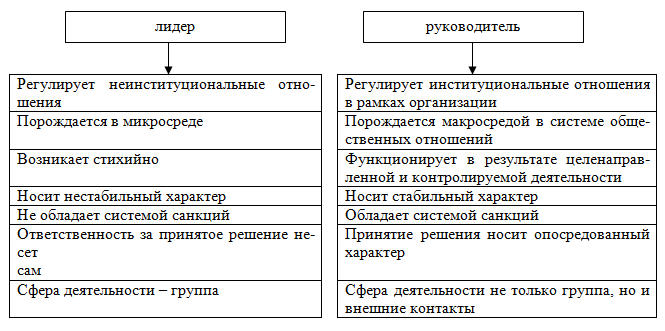 Рис. 2 – Отличия между лидером и руководителем, Б.Д. ПарыгинО.В. Евтихов [21] три группы отличий руководителя и лидера: функциональные (руководитель обеспечивает функционирование официальной структурой группы, а лидерство характеризуется психологическими взаимоотношениями между людьми); условия возникновения и прекращения (лидерство возникает естественным образом, руководителю делегируют полномочия, от которых он освобождается в ситуации освобождения от занимаемой должности); источники власти (руководитель наделяется официальными правами, власть лидера основана на авторитете). Некоторые исследователи, определяя различия между руководителем и лидером, выделяют только формальный признак, другие основной упор делают на источнике власти. Нам представляется, что настолько схематичное отношение к разведению этих понятий не совсем корректно. Руководитель может быть формальным и неформальным лидером, он может обладать харизматической властью и легитимной властью (определенной законом). А.Н. Занковский [27] считает, что все многообразие теорий лидерства можно разделить на три группы (структурный, поведенческий, ситуационный) и дальнейшее дробление является нецелесообразным. В рамках структурного подхода осуществляется попытка выделить универсальные личностные черты, которые характеризуют эффективного лидера, руководителя. В поведенческом подходе осуществляется попытка обнаружить универсальные поведенческие паттерны, так же обеспечивающие ему успех в деятельности. Третий подход определяет ситуации, в которых оказывается лидер и необходимость учета специфики ситуации в процессе руководства людьми. Наиболее популярным является второй, поведенческий подход. Именно в рамках данного подхода разработано понятие «стили лидерства», эффективный лидер», разработаны технологии по формированию лидера. Рассмотрим более подробно некоторые теории лидерства. Ситуационная теория Ф. Фидлера основана на положении о вероятностной эффективности лидера. Эффективность зависит от ситуации, в которой оказывается лидер. В одной ситуации лидер покажет эффективное решение проблемы, в другой нет. Основная задача Ф. Фидлера и состояла ответить на вопрос: какой лидер необходим в той или иной ситуации. Поведение лидера определяется лидерскими потребностями [60]. Теория П. Херси и К. Бланшара так же является ситуационной теорией. В отличие от теории Ф. Фидлера в данной теории эффективность лидера определяется зрелостью группы. Выделяют компоненты зрелости группы (профессиональная и мотивационно-психологическая), ее уровни (члены группы не могут и не хотят быть ответственны; не могут, но хотят нести ответственность; способны, но не хотят выполнять совместную деятельность; коллектив и способен и выполняет деятельность) [61]. Примером поведенческой теории лидерства можно назвать двумерную модель лидерства Р. Блейка и Дж. Моутона. Эффективность лидера определяется двумя факторами: внимание к производству и к людям. Внимание к производству понимает достаточно широко, под ним фактически можно понимать любую совместную деятельность. Внимание к людям предполагает доброжелательную психологическую обстановку в группе. Выделили пять стилей лидерства, которые в комплексе получили название «управленческая решетка». Основной практический вывод из теории Р. Блейка и Дж. Моутона: лидерству можно научиться. Ценностная теория лидерства С. Кучмарски и Т. Кучмарски основана на том, что лидер формирует ценности личности, группы. Лидерству, которое основано на ценностях можно научиться. Они выделяют три этапа становления лидерства (ведомые пассивны; последователи активны, но не равны лидеру; «стейкхолдеры» активно включены в лидерство). Процесс лидерства никогда не прекращается [63]. Интересна концепция «обслуживающего лидерства» Р. Гринлифа. Данная концепция получила широкое распространение в социальной работе. Лидер «служит» помогает людям. Лидер создает условия для удовлетворения потребностей членам группы. Эмпатия является одним из необходимых качеств лидера. В настоящее время в США работает «Центр обслуживающего лидерства», работа которого опирается на концепцию Р. Гринлифа [61]. Разумеется, рассмотренные теории не претендуют на весь спектр представленных в науке теорий лидерства. Мы можем рассматривать проведенный анализ в качестве примеров выделенных групп концепций лидерства.Лидер как явление является социальным продуктом, своеобразным слиянием внешних (среда, фактор воспитания и пр.) и внутренних (собственная активность, рефлесивность и пр.) факторов развития личности. Учеными выделяются необходимые навыки и качества необходимые для лидера. Например, Р. Стогдилл [64] выделил 8 групп навыков лидера (социальные, интеллектуальные, административные, технические, эффективности и пр.). Е.В. Кудряшова, М.Ю. Ананченко [37] предложили все навыки лидера разделить на две группы: деловые (планирование, организация и др.) и личностные (навыки самоуправления, гибкость и пр.). А.С. Прутченков [48] все личностные характеристики разделил на шесть групп: представление о себе, потребности и мотивы, убеждения, стиль деятельности, особенности межличностных контактов, стрессоустойчивость. О.В. Евтихов [23] считает, что все качества лидера можно подразделит на следующие группы: индивидуально-личностные; организационно-управленческие; социально-психологические; перцептивно-лидерские. Представим краткий анализ данной классификации в таблице 4.Таблица 4 Структура качеств лидера, О.В. ЕвтиховПродолжение таблицы 4Одним из актуальных вопросов является выделение функций лидера. Группа, возглавляемая лидером, одновременно решает множество задач. Часть задач может быть обусловлена ситуацией в которой существует группа, часть жизненно важны для группы (климат в коллективе, традиции, нормы и пр.), ее существования (фаза развития группы). Как правило, данные функции постоянны. Часто в мировой практике функции лидера опреедляли руководители корпораций, компаний, например А. Файоль, оприаясь на знания о производстве. Обобщая теории зарубежных и отечественных авторов, Л.В. Шалагинова [59] предлагает классификацию функций лидера, основанную на авторском подходе. Каждый автор предлагает свой набор функций, отличается и их количество. Функции лидера представлены в таблице 5. Таблица 5 Функции лидера, Л.В. ШалагиноваПродолжение таблицы 5Продолжение таблицы 5Из всего многообразия выделенных функций можно выделить те, которые чаще всего повторяются, и соответственно которые можно будет принять как за основные функции лидера. Это: планирование, распределение, стимулирование, организация деятельности, забота о группе. Представленными авторами определяется, что реализация выделенных функций зависит от личностных качеств лидера.1.2 Проблема лидерского потенциала личности В научной литературе мы сталкиваемся с рядом близких понятий: «личностный потенциал», «личностно-профессиональный потенциал», «лидерский потенциал», «потенциал руководителя». Попытаемся провести анализ данных понятий и определить содержание понятия «лидерский потенциал». Слово «потенциал» определяется как возможность, что-то существует в скрытом виде и может проявиться в определенных условиях.Проблемой личностного потенциала занимались Н.П. Беляцкий, C.Е. Велесько, П. Ройш, Д.А. Леонтьев, Е.Ю. Мандрикова, E.H. Осина и др. Выделяют различные виды личностного потенциала: творческий, духовный, коммуникативный, духовно-нравственный, эмоционально-нравственный, инновационный, карьерного роста. А.Б. Иванова [29] раскрывает потенциал личности через возможные и ресурсные качества человека, которые обеспечивают ему успех в развитии. Вопросы личностно-профессионального потенциала рассмотрены в трудах A.A. Деркач [13], В.Г. Зазыкина [14], В.И. Селиванова [52], Ю.В. Громыко [11], О.С. Анисимова [3]. Личностно-профессиональный потенциал позволяет человеку оптимально реализовать профессионально-важные и профессионально значимые качества. В процессе жизнедеятельности профессионал возобновляет личностные ресурсы (интеллектуальные, волевые, коммуникативные и др.). Чаще всего лидерский потенциал рассматривают относительно руководителей. H.H. Гаврилов, А.Н. Занковский, М.В. Кирсанов [47] считают, что лидерский потенциал является наиболее важным качеством руководителя. До сих пор в научной литературе понятие «лидерский потенциал» часто используют как сопутствующую характеристику руководителя, не определяются границы данной категории, ее содержание. Чаще всего определяют его как совокупность личностных качеств руководителя. По мнению М.В. Кирсанова лидерский потенциал необходимо рассматривать в рамках конкретной деятельности, структуры конкретного коллектива. Я.В. Примаченко [47] предлагает рассматривать лидерский потенциал в рамах «зоны ближайшего развития», предложенного Л.С. Выготским.О.И. Котрухова [35] обобщая работы отечественных авторов, определяет лидерский потенциал как совокупность индивидуальных качеств и обеспечивает эффективную деятельность. Основными направлениями развития лидерского потенциала являются: во-первых, самоуверенность; во-вторых, самопрезентация; в-третьих, умение учитывать ситуацию.А. Менегетти [40] определяет лидерский потенциал как интегральное качество, оно обеспечивает эффективность совместной деятельности с использованием личностного и делового ресурса. Лидерский потенциал определяется потребностями, мотивами, ответственностью, мировоззрением. И.В. Дрыгина считает, что при оценке лидерского потенциала необходимо определять готовность взять на себя ответственность за коллектив, позитивное отношение к людям, обучаемость, умение и готовность вдохновлять; умение отстаивать свою точку зрения, умение принимать непопулярные решения и др. [18]. О.В. Евтихов [19] определяя лидерский потенциал, считает, что ведущими его составляющими являются: компетенции и качества лидера, которые обеспечивают эффективность его деятельности; особенности восприятия его членами группы и возможности проявления своих способностей лидера.М.Н. Емельянова [24] выделяет компоненты в структуре лидерского потенциала: психофизиологический (тип темперамента, здоровье), социальный (коммуникативные качества, самостоятельность, высокая групповая адаптация, инициативность, исполнительность, адекватная высокая самооценка), интеллектуальный (вербальные способности, дивергентное мышление) и эмоциональный (эмпатия, соучастие и пр.).Е.П. Ходаева выделяет следующие компоненты лидерского потенциала: сила личности, способность оказывать влияние на окружающих, способность к управлению, экстраверсия, развитые коммуникативные качества, активность, интеллект, интуиция, гибкость, целеустремленность [57].По мнению О.С. Ефимчук лидерский потенциал является качеством, благодаря которому человек обеспечивает эффективную деятельность в определенных условиях, целью которой является достичь авторитета группы, используя деловой и личностный ресурсы [25].По мнению В.К. Васильева [9] под лидерским потенциалом необходимо понимать совокупность психологических качеств, которые в наибольшей степени соответствуют потребностям группы, они наиболее эффективны для решения проблемных ситуаций.Н.Е. Жданова, О.В. Кружкова [26] подчеркивают, что лидерский потенциал является сложным явлением, состоящим из нескольких компонентов: личностными способности, операциональные умения. Реализация этих способностей и умений должна соответствовать возникающей ситуации и благодаря их реализации группа достигает высоких результатов совместной деятельности. О.В. Евтихов [19] выделил условия для развития лидерского потенциала: - перцептивно-информационная доступности лидера;- широкие возможности для поощрения и наказания;- возможность решать социальные, личностные проблемы членов коллектива;- наличие и пропаганда социальных проектов.Изучая личностные детерминанты лидерского потенциала старшеклассников С.Г. Касимова и Р.И. Соловьев [32] обнаружили, что лидеры не обращают внимание на мнение окружающих, могут пойти мнения большинства, всегда внутренне собранны, хорошо умеют соотносить личностные ценности и групповые, терпимо относятся к повседневным сложностям, используют собственный опыт для коррекции поведения.И.А. Алыпова [1] обнаружила, что высокий уровень лидерского потенциала обеспечивается контактностью, креативностью, принятие себя таким, как есть. Эффективные лидеры не бояться использовать агрессию, как средство управления.1.3 Феномен группового лидера в студенческой среде Как отмечает Л.В. Тайкова [53] студенческий возраст является промежуточным по сути между юношеским и периодом взрослости, в науке как правило называют поздний юношеский. Основными новообразованиями возраста являются: формирование устойчивого самосознания, понимание причинно-следственных связей в событиях жизни, понимание связи внутренних и внешних событий, групповая и эгои-идентичность (Э. Эриксон). Психологическое содержание этого возраста связано с профессиональным и личностным самоопределением. Центральным новообразованием юношества, по мнению И.С. Кона является развитие самосознания. Благодаря этому в юношестве проявляются следующие интересы: политическая деятельность, волонтерство, научная деятельность. В юношеском возрасте волнуют проблемы глобального масштаба. Жизненные цели определяются как всеобъемлющие, с учетом дальней перспективы. Студенческая среда является социализирующим фактором для личности. Как отмечает Н.В. Белякова в студенческой группе происходят динамические процессы структурирования, формирования и изменения межличностных (эмоциональных и деловых) взаимоотношений, распределения групповых ролей и выдвижения лидеров [5]. В силу этого в студенческой группе создаются все благоприятные условия для развития лидерского потенциала. Причем очень часто проявляются лидерские качества у тех студентов, у которых в школьные годы таких стремлений не наблюдалось, они не проявляли лидерской активности. Следовательно, студенческая группа предстает некоторой стартовой площадкой для проявления лидерского потенциала. Так же Н.В. Белякова не выявила яркого проявления лидерства в процессе учебной деятельности, в противоположность внеучебной. А. Менегетти считает, что если в студенческие годы человек успешно сочетает общественную и учебную деятельность в будущем с большей вероятностью займет должность руководителя или стать неформальным лидером в трудовом коллективе [40].Студенческая группа претерпевает изменения в процессе обучения. В исследовании, проведенном К.М. Гайдаром [10] отмечается, что в развитии коллектива проходит два этапа. Второй этап (старшие курсы) определяется как индивидуализированный. Студенты воспринимают себя как часть группы, самовосприятие группы характеризуется унифицированностью, целостностью и субъективностью. Если групповое самовосприятие не сформировано, то отношения в группе отличаются дифференцированностью, фрагментарностью. На старших курсах чаще встречаются группы со сформированным самовосприятием. И.И. Дроздова, Е.В. Капитанова [17] изучали взаимоотношения в студенческой группе. Студенческая группа относится к малым социальным группам. В науке давно признано, что взаимоотношения в группе оказывают существенное влияние на эффективность совместной деятельности, характер протекания процесса общения, характеризуются избирательностью, эмоциональной окрашенностью. Г.М. Андреева [2] считает, что группу отличает наличие общего признака и совместной деятельности. Итак, группа отличается наличием межличностных контактов, совместной деятельности. Выделяют уровни развития группы, структуру. Восприятие членами группы друг друга, этап развития группы определяет особенности совместной деятельности. Важной характеристикой описывающей положение человека в группе является социальный статус. Статус человека в группе является объективным показателем успешности коммуникативной деятельности личности. Статус личности, по мнению Я.Л. Коломинского [33] является интегральной характеристикой, объединяющей реальное положение человека в группе и субъективная оценка человеком своего статуса. Статус определяет права, обязанности, привилегии в коллективе. Лидер является одним из статусного положения человека в группе. Обычно выделяют деловое и эмоциональное лидерство. Деловой лидер, как правило, хорошо оперирует операциональными умениями и навыками, он обеспечивает результативность совместной деятельности. Эмоциональный лидер хорошо управляет человеческими отношениями, умеет оказывать поддержку в сложных жизненных ситуациях, умеет эмоционально заразить людей. Е.Л. Гуничева [12] раскрывая сущность лидерского потенциала студентов, обращает наше внимание не столько на природные ресурсы личности, а на те качества, которые формируются в процессе образования. Она выделяет критерии потенциального лидера: смысловой (активность, ответственность); стилевой (коммуникативность); организационный (компетентность). Для оценки личностных детерминант популярно использование факторной модели. Факторная модель оценки личности представлена методиками Р. Кеттела, П. Коста, Р. МакКрея, И. Фаренберга, Х. Зарга, Р. Гампела и др. На основе данной модели были разработаны личностные опросники 16PF, NEO FFI, NEO PI-R, FPI, MMPI и др. [44]Под лидерским потенциалом студентов Ю.В. Маркелова [39] понимает системную, организованную деятельность студентов. Результатом этой деятельности является стимулирование и развитие ценностной рефлексии, творческих способностей, самостоятельности и инициативы, способностей необходимых для лидера. Н.Е. Жданова, О.В. Кружкова [26] провели исследование лидерского потенциала студентов. В исследовании приняли участие студенты Российского государственного профессионально-педагогического университета в количестве 100 человек. Они обнаружили некоторые закономерности лидерского потенциала студентов. В частности в вузе становление лидерского потенциала приобретает целенаправленный и управляемый характер по сравнению со средней школой. Это объясняется системой требований вуза и общей информационно-культурной средой образовательного пространства. Лидерский потенциал демонстрирует социально-психологическую составляющую личности студента. Студенты-лидеры способны влиять на окружающих, используя личностный и деловой ресурсы. Они не обнаружили существенных различий в выраженности лидерского потенциала юношей и девушек. Хотя отмечаются отличия в средствах и методах, которые они используют для достижения эффективного лидерства. Например, юноши чаще используют агрессивность, стремление к власти, а девушки альтруизм, эктраверсию. Сравнивая студентов с низким и высоким лидерским потенциалом, авторы исследования обнаружили следующие отличия. У студентов с низким уровнем лидерского потенциала наблюдается наличие противоречий в операциональных умениях. Умение управлять собой противопоставляется умению работать с группой. Если они учитывают свое мнение, свои интересы, то не могут их соотнести с потребностями группы. Хотя у них может проявлять достаточно высокий уровень харизмы. Так же наблюдается сочетание высокой самооценки себя как лидера и неумение решать проблемы. В результате, человек находится в плену собственных иллюзий. Студенты не умеют принимать своевременных решений, откладывают принятие решения на потом, или считают что проблема как-нибудь «рассосется» сама. Они представляют достаточно хорошо правила совместной деятельности, но при этом не умеют организовать ее. В этом случае происходит несовпадение когнитивного и поведенческого компонента лидерства. Такие студенты часто являются провокаторами конфликтов, хотя если им предоставить возможность индивидуальной работы будут весьма эффективны. Студенты с высоким лидерским потенциалом хорошо контролируют собственные желания и потребности, ориентированы на потребности группы. Не склонны к импульсивным, необдуманным решениям. Достаточно самокритичны в оценке своих способностей как лидера. Склонны в большей степени недооценить лидерские качества, чем переоценить. Умеют прогнозировать ситуацию и подбирать методы и средства решения возникающей проблемы. Недостаточно осознают общую управленческую стратегию, необходим внешний контроль. Следовательно, лидерский потенциал студентов обеспечивается гармоничным развитием операциональных умений и навыков, обучение в высшем учебном заведении создает необходимые условия для развития лидера.Как считает О.И. Котрухова [35] развитие лидерского потенциала студента определяется как процесс, в котором можно выделить следующие элементы: готовность группы подчиняться лидеру; стремление студента быть лидером; умение конструировать среду. А.Б. Иванова [29] выделяет явные и скрытые возможности в структуре лидерского потенциала. Схематично структура лидерского потенциала студентов представлена на рисунке 3.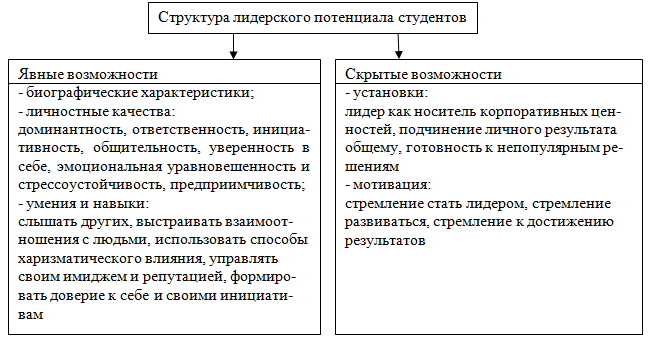 Рис. 3 – Структура лидерского потенциала студентов, А.Б. ИвановаПо мнению А.Б. Ивановой лидерский потенциал студентов отличается динамическим характером. Она подчеркивает, что развитие лидерского потенциала не заканчивается в студенческие годы, а продолжается в дальнейшем в ходе профессиональной и трудовой деятельности человека. В исследовании А.Б. Ивановой выделены уровни лидерского потенциала студентов: деструктивный (10 %), пассивный (50 – 60 %), реактивный (20 – 25 %), активный и проактивный (8 – 10 %). Лидерский потенциал студентов изучался на выборке 3-х вузов Челябинской области в количестве 623 человек. Е.Л. Гуничева [12] считает, что для оценки лидерского потенциала студента в первую очередь необходимо оценивать неформальное лидерство. Основными функциями студенческого лидера являются: поддержка норм группового поведения; мотивирование членов группы для их соблюдения; координация совместной деятельности; модератор при конфликтных ситуациях.При оценке личностных качеств лидеров, по данным А.А. Реана и Я.Л. Коломинского [49] исследователи получают противоречивые данные. До сих пор не могут получить целостной картины личностной детерминации лидера. При этом чаще всего объектом исследования являлись детский, подростковый коллективы, учащихся старшего школьного возраста, но практически отсутствуют данные по изучению студенческих групп. И.И. Дроздова [16] рассматривая личностные детерминанты лидера, считает необходимым раскрывать их с учетом социальной ситуации развития, ведущего вида деятельности в позднем юношеском возрасте. Студент приобретает новую социальную роль в обществе. Студенты, по сути, являясь самостоятельными людьми (сами принимают решения в повседневной жизни, эмоционально отдаляются от родителей, приобретают экономическую самостоятельность и пр.) но при этом продолжают оставаться в семье под защитой родителей. В студенческие годы сохраняется психологическая и экономическая зависимость от родителей. Соответственно, это и проявляет основное противоречие возраста, одновременно самостоятельность, но и ее отсутствие. Основной возрастной задачей является преодолеть данное противоречие. Как отмечает В.М. Иванова поступая в вуз студенты вырабатывают новые компетентности и стратегии поведения [30]. Формируется умение контролировать свою жизнь, некоторые студенты проявляют на этом этапе излишний самоконтроль и внешний контроль, что может послужить источником конфликтов в группе. Часть студентов проявляют повышенное стремление к контролю, демонстрируя его в форме доминирования и независимого поведения. Могут сопротивляться воздействию извне, противостоя любому человеку, который, по их мнению, пытается их контролировать. В студенческом возрасте юноши расширяют социальные контакты. Межличностные контакты отличаются высокой интенсивностью. Большую значимость приобретают неформальные отношения, они позволяют удовлетворить потребность в близких эмоциональных контактах. Ярко выражена потребность в признании, в самоуважении, самопринятии.Еще Н.Д. Творогова [55] отметила большое значение для студентов приобретает референтная группа. Группа позволяет студенту удовлетворить потребность в принадлежности, позволяет позитивно воспринимать себя, избегать внутриличностного конфликта. Студенческая среда позволяет формировать демократические отношения как внутри группы, так и между группой и преподавателями, поощряется непосредственность, искренность. Е.В. Дроздова [15] оценивала взаимосвязь статуса студентов в группе и отношением между ними. Она определяла деловой, эмоциональный и «психотерапевтический» статус. Межличностные отношения оценивались по следующим параметрам: «зависимость – независимость», «общительность – необщительность», «принятие борьбы – избегание борьбы». Она обнаружила, что все три статуса взаимосвязаны, подчеркивается гармоничность структуры группы. Студенты, к которым чаще всего обращаются за помощью в учебе стараются уклонить от конфликтов, стараются занять нейтральную позицию в случае противостояния внутри группы. У всех студентов-лидеров, вне зависимости от модальности статуса развиты коммуникативные качества, экспрессия. В.В. Краснова, А.Б. Холмогорова [36] считают, что современная студенческая группа отличается разобщенностью. Основными причинами называют: большой процент работающих студентов, увеличение объема самостоятельной работы студентов, активное использование Интернет-ресурсов, отсутствие воспитательной системы в вузе. В этом возрасте продолжается профессиональное самоопределение личности. А.Ф. Валеева, М.Г. Илларионов сравнивали представления студентов и преподавателей представлений о лидерстве. Студенты признают высокий уровень значимости для лидера операциональных умений и навыков, а вот педагоги считают наиболее важными для лидера: компетенции и личностные качества [8]. Ю.В. Маркелова [39] выделяет 8 ступеней в развитии студенческого лидера: персонифицированный, обезличенный, командный, иррациональный, познавательный, дистанционный, акцептирующий, метафорический. Персонифицированный уровень лидерства является первым. Человек выделяется на роль лидера благодаря своим личным качествам. Основными функциями лидера на этом уровне являются: обеспечить благоприятный социально-психологический климат в коллективе, обеспечить своевременный обмен информацией, осуществление контроля совместной деятельности. Вторым уровнем является обезличенный. Лидер не решает проблемы занятости однокурсников. Студенты перестают ждать постоянных указаний лидера. На этом уровне управление осуществляется на уровне ролей, через общие поручения, правила. Командный уровень не предполагает разработку конкретных поручений. Лидер контролирует только общие схемы поручений, члены коллектива самостоятельно распределяют роли. На иррациональном уровне лидер не отдает поручения и распоряжения. Использует более демократичные формы: просьбы, пожелания. Лидер определяет ценности группы. Познавательный уровень предполагает формулировку вопросов членам коллектива. Лидер умеет прогнозировать поведение членов коллектива. На дистанционном уровне к лидеру обращаются по мере необходимости, лидер обучает других решать проблемы самостоятельно. Акцептирующий уровень предполагает обращение членов группы с готовыми вариантами действий. Лидер выбирает один и наиболее оптимальных. На метафорическом уровне лидеру нет необходимости контактировать с группой. Коллектив самостоятелен. Уровень развития лидера зависит от его академической успеваемости, готовности принять на себя роль лидера. На первых тех уровнях происходит лидер постепенно делегирует руководящие функции. Эти уровни называются функциональными. На последующих уровнях лидеру необходимо научиться делегировать полномочия. Кроме этого выделены стадии развития группы. Стадия 1: начинающая команда. Лидер находится в центре контактов, он координатор, мотиватор, педагог, контролер. Стадия 2: команда переходного периода. Члены группа становятся более компетентными, принимают на себя ответственность за выполняемую ими работу. Лидер уже не контролирует дейтсвие каждого студента. Коммуникационные каналы между членами группы более эффективны. Стадия 3: опытная команда. Члены группы умеют сотрудничать, лидер группы координирует деятельность. Лидер контролирует внешние контакты группы. Стадия 4: зрелая команда. Группа несет ответственность за совместную деятельность. Члены группы сами решают большинство профессиональных и административных вопросов, самостоятельно планируют свою работу, распределяют роли и обязанности. Лидер координирует взаимодействие минигрупп в коллективе, распределяет ресурсы между ними. Н.Г. Милорадова [41] выделила типы лидеров студенческих коллективов, представлены в таблице 6.Таблица 6 Типология студенческого лидераПродолжение таблицы 6Обобщая все выше сказанное, под лидерским потенциалом студента будем понимать: динамическая система организационных способностей, ресурсов деловых и личностных, реализующихся в управлении совместной деятельностью с учетом ситуации. Лидерский потенциал является социально-психологической характеристикой личности студентов, которая обеспечивает возможность влиять на окружающих. Лидерский потенциал студентов представляет собой диалектическое единство явных и скрытых возможностей и ресурсов. Студенческая группа обеспечивает возможность межличностных контактов, создается благоприятный социально-психологический климат группы. Вследствие этого, группа является мощным социализирующим фактором самостоятельности и развития профессиональном и личностном плане студентов.  Студенческая группа является частью общества, его социальной структуры. В ней так же фокусируются общественные отношения. Знание механизмов этих отношений представляет собой необходимый элемент социального управления, построенного на научной основе.Выводы по первой главеБыли рассмотрены основные понятия темы «лидер», «лидерство», «лидерский потенциал». Проблема лидерства рассматривается в философии с античных времен. Всегда при описании проблемы лидера подчеркивается особое положение лидера в коллективе, обществе. Лидер наделен определенными полномочиями. Лидер является членом группы, занимает высокое статусное положение, которое занимает благодаря особым качествам личности, наделяется властью и возможностью принимать решения. Лидерство же в первую очередь имеет динамическую характеристику, проявляется в межличностных контактах. Существует большое разнообразие теорий лидерства. Чаще всего выделяют три группы теорий: структурные, поведенческие и ситуационные теории. Большое количество исследование проведено в области лидерства, в которых основной акцент сделан на оценке личности лидера. Выделяют разный набор качеств, иногда мы сталкиваемся с противоречивыми данными. Чаще всего используют классификацию качеств лидера, предложенную Е.В. Кудряшовой (деловые и личностные). В основном к личностным относят: адекватная высокая самооценка, коммуникативность, стрессоустойчивость и др. Выделяют множество функций лидера, за основные функции можно принять: планирование, распределение, стимулирование, организация деятельности, забота о группе. Лидерский потенциал определяется скрытыми возможными к проявлению качествами человека. Лидерский потенциал студентов обеспечивается гармоничным развитием операциональных умений и личностных качеств. Лидерский потенциал студентов – это динамическая система организационных способностей, ресурсов деловых и личностных, реализующихся в управлении совместной деятельностью с учетом ситуации. Лидерский потенциал является социально-психологической характеристикой личности студентов, которая обеспечивает возможность влиять на окружающих. Лидерский потенциал студентов представляет собой диалектическое единство явных и скрытых возможностей и ресурсов. Студенческая среда является социализирующим фактором для личности. В студенческие годы человек успешно сочетает общественную и учебную деятельность. При изучении личностных детерминант лидерства получены противоречивые данные. Чаще всего объектом исследования являлись детский, подростковый коллективы, учащихся старшего школьного возраста, но практически отсутствуют данные по изучению студенческих групп. На формирование личностных детерминант лидера оказывают влияние социальная ситуация развития и ведущий вид деятельности студентов. Студенческая группа способствует становлению лидерского потенциала. В последние годы отмечается увеличение разобщения студенческой группы. Выделяют ступени студенческого лидера, его типологию. Уровень развития лидера зависит от его академической успеваемости, готовности принять на себя роль лидера. В зависимости от развития определяют стадии развития студенческой группы. ГЛАВА 2 МЕТОДЫ И ОРГАНИЗАЦИЯ ИССЛЕДОВАНИЯ ЛИЧНОСТНЫХ ДЕТЕРМИНАНТ ЛИДЕРСКОГО ПОТЕНЦИАЛА СТУДЕНТОВ2.1 Постановка проблемы исследования Цель исследования: выявить личностные детерминанты лидерского потенциала студентов вуза.Гипотеза исследования: - лидерский потенциал детерминирован личностными качествами: общительность, активность, экстраверсия, гибкость в поведении;- лидерский потенциал отличается у студентов разных направлений обучения, курсов и пола.В соответствии с обозначенными целю, объектом, предметом и гипотезой исследования в работе решается ряд задач:Оценить и сравнить лидерский потенциал студентов различных направлений обучения, в зависимости от курса и пола.Оценить и сравнить личностные характеристики (активность, общительность, экстраверсия, гибкость) студентов различных направлений обучения, курса, юношей и девушек.Проанализировать взаимосвязь лидерского потенциала студентов с их личностными качествами (активность, общительность, экстраверсия, гибкость).Объект исследования: студенты вуза различных направлений обучения.Предмет исследования: лидерский потенциал, личностные характеристики студентов.2.2 Общая характеристика выборки В исследовании приняли участие студенты 1 – 4 курсов (бакалавриат) СПбГУ, направлений подготовки: реклама и связи с общественностью (РиСО) и психология (П). Количество студентов выборки обучающихся по направлению психология 43 человека, из них 1 курс – 13 студентов (3 – юноши, 10 – девушек); 2 курс – 11 студентов (2 юноши, 9 девушек); 3 курс – 10 студентов (1 юноша, 9 девушек); 4 курс – 9 студентов (2 юноши, 7 девушек). Количество студентов выборки обучающихся по направлению реклама и связи с общественностью 48 человек, из них 1 курс – 12 студентов (5 – юношей, 7 – девушек); 2 курс – 16 студентов (6 юношей, 10 девушек); 3 курс – 8 студентов (4 юноши, 4 девушки); 4 курс – 12 студентов (2 юноши, 7 девушек). Общее количество студентов принявших участие в исследовании 91 человек, из них из них 1 курс – 25 студентов (8 – юношей, 17 – девушек); 2 курс – 27 студентов (8 юношей, 19 девушек); 3 курс – 18 студентов (5 юношей, 13 девушек); 4 курс – 21 студент (6 юношей, 15 девушек).2.3 Методики исследования Для оценки личностных характеристик использовали: опросник FPI форма B (И. Фаренберг, Х. Зарг, Р. Гампел) [46]; пятифакторный тест-опросник NEO FF, Р. МакКрае, П. Коста (адаптация В.Е. Орел, И.Г. Сенин) [43]. С целью изучения лидерского потенциала использовали: методику «Я – лидер», Е.С. Фёдоров, О.В. Ерёмин, модифицирована Т.А. Мироновой; оценка лидерского потенциала (Е.С. Жариков, Е. Крушельницкий) [56].Опишем используемые методики.Опросник FPI форма B (И. Фаренберг, Х. Зарг, Р. Гампел)Опросник FPI (Фрайбургский многофакторный личностный) разрабтан И. Фаренбергом, Х. Заргом, Р. Гампелом в 1963 г. Первая версия опросника была опубликована в 1970 году (вторая и третья редакции изданы в 1973 и 1978 гг.) и состояла из четырех форм: FPI-G (полная версия – 222 утверждения); FPI-A и FPI-B (сокращенные версии – 114 утверждений); FPI-K (короткая версия). В России приобрела популярность форма В. Валидизация была проведена на выборке из 2 300 человек. В 2001 году была проведена новая стандартизация опросника. Опросник FPI (форма В) был адаптирован и модифицирован в 1989 году на факультете психологии ЛГУ А. А. Крыловым, Т.И. Ронгинский, Ф. Короди.Опросник FPI предназначен может использоваться с 16-и лет. Шкалы опросника сформированы на основе результатов факторного анализа и отражают совокупность взаимосвязанных факторов. Опросник предназначен для диагностики состояний и свойств личности. Содержит 12 шкал: невротичность, спонтанная агрессивность, депрессивность, раздражительность, общительность, уравновешенность, реактивная агрессивность, застенчивость, открытость, экстраверсия – интроверсия, эмоциональная лабильность, маскулинность – феминность. Форма В отличается количеством вопросов. Общее количество вопросов в опроснике – 114. Один (первый) вопрос ни в одну из шкал не входит, так как имеет проверочный характер. Обработка осуществляется в соответствии с ключом. Первичные оценки переводятся в стены. Полное содержание методики представлено в приложении А.Пятифакторный тест-опросник NEO FF, Р. МакКрае, П. Коста(адаптация Л.Ф. Бурлачук, Д.К. Королев)Русскоязычная полная версия опросника была создана в 1997 г. В.Е. Орел, И.Г. Сенин (ЯрГУ, Россия), А. Мартин (Саскаханна университет, СЩА). В нашем исследовании использовалась сокращенная версия опросника, состоящая из 60 вопросов. На каждый вопрос испытуемый отвечает одним из пяти вариантов ответа: полностью не согласен или утверждение ложно (неверно) – ПНС; не согласен или утверждение скорее ложно (неверно) – НС; безразличие к утверждению или нет возможности решить, верно это утверждение или нет – Б; согласен или утверждение истинно (верно) – С; полностью согласен или утверждение истинно (верно) – ПС. При прямых вопросах вариантам ответа присваивается следующее числовое значение: ПНС – 0; НС – 1; Б – 2; С – 3; ПС – 4. При обратных вопросах числовые значения присваиваются наоборот. Выделены следующие шкалы: нейротизм (N); экстраверсия (Е); открытость опыту (О); сотрудничество (А); добросовестность (С).На выборке студентов Д. Люсиным были получены данные, представленные в таблице 7. Полное содержание методики представлено в приложении Б.Таблица 7 – Нормативные данные на выборке студентовМетодика «Я – лидер», Е.С. Фёдоров, О.В. Ерёмин, модификация Т.А. МироновойОпросник состоит из 48 вопросов, на которые необходимо ответить одним из пяти вариантов: полностью согласен – 4; скорее согласен, чем не согласен – 3; трудно сказать – 2; скорее не согласен, чем согласен – 1; полностью не согласен – 0. Обработка осуществляется в соответствии с ключом. Авторами методики выделено 8 шкал: умение управлять собой (УУС); осознание цели (ОЦ); умение решать проблемы (УРП); наличие творческого подхода (НТП); влияние на окружающих (ВО); знание правил организаторской работы (ПОР); организаторские способности (ОС); умение работать с группой (РсГ). По сумме баллов определяется общий уровень лидерского потенциала. Каждая способность оценивается в баллах: достаточный уровень 16 – 20 баллов; средний 11 – 15 баллов; низкий менее 10. Полное содержание методики представлено в приложении В.Оценка лидерского потенциала (Е.С. Жариков, Е. Крушельницкий)Опросник состоит из 50 утверждений, с двумя вариантами ответа. Бланк ответов является ключом к опроснику. Вычисляется сумма ответов в левой колонке бланка ответов. Выделяют следующие уровни лидерского потенциала: до 25 баллов – лидерство выражено слабо; 26 – 35 баллов – средняя выраженность лидерства; 36 – 40 баллов – лидерство выражено в сильной степени; свыше 40 баллов – склонность к диктату. Полное содержание методики представлено в приложении Г.2.4. Методы обработки и анализа данных С целью описания групп использовали описательные статистики: среднее арифметическое, стандартное квадратичное отклонение, коэффициент вариации. Для наглядного представления данных при сравнении результатов исследования использовали график средних значений, для демонстрации корреляционных связей: корреляционную плеяду.Прежде чем определимся с выбором параметрических критериев, необходимо данные проверить на соответствие кривой нормального распределения. Воспользуемся критерием Шапиро-Уилк. Данные расчетов представлены в таблице 8.Таблица 8 Статистики критерия Шапиро-УилкПродолжение таблицы 8Как видим по ряду шкал данные не соответствуют кривой нормального распределения, следовательно, использовать параметрические критерии некорректно. Воспользуемся непараметрическими. Для сравнения двух групп: по направлению обучения, полу использовали U-Манна-Уитни. Для сравнения нескольких групп использовали критерий Н Краскела-Уоллиса (сравнение по курсам). Оценку взаимосвязи переменных проводили с использованием ранговой корреляции r-Спирмена. С целью изучения взаимосвязи зависимой переменной и нескольких независимых переменных использовали множественный регрессионный метод: пошаговый обратный. При расчете значений всех критериев индивидуальные данные,  полученные по опроснику FPI в стены не переводили, с целью сохранения дифференциации значений. Расчеты производили в программе SPSS Statiatics 21. Индивидуальные данные представлены в приложении Д. Результаты расчетов представлены в приложении Ж.Таким образом, предложенная программа исследования позволяет решить поставленные задачи. ГЛАВА 3 РЕЗУЛЬТАТЫ ИССЛЕДОВАНИЯ И ИХ ОБСУЖДЕНИЕ3.1 Оценка лидерского потенциала в зависимости от направлений        обучения, курса обучения и пола студентовПроведем анализ лидерского потенциала студентов без учета направления обучения, курса и пола для описания общих тенденций. Для этого используем описательные статистики, результаты количественного анализа представлены в таблице 9. Студенты хорошо осознают свои жизненные цели, им важно их достичь, получить подтверждение своих действий со стороны значимого другого человека. Для достижения цели студентам важно понимать ее значение и актуальность. Цель должна быть понятной. Они хорошо представляют себе как можно заслужить доверие других людей.Многие жизненные трудности решают, используя творческий подход, их поведение отличается гибкостью, хорошими адаптивными способностями. Наиболее развито качество умение работать с группой, которое достигается в первую очередь за счет установления хороших, доверительных отношений. Студенты умеют создавать определенное настроение в группе, стремятся к взаимопониманию. Менее всего развито умение управлять собой, студентам сложно контролировать отрицательные эмоции, определять средства для достижения цели, недостаточны волевые усилия для преодоления внутренних препятствий.В целом не хватает конкретных знаний в области управления другими людьми: не знают средств мотивирования, не всегда могут правильно определить роли и поручения в коллективе, не всегда при принятии решений учитывают мнение других людей. Наиболее устойчивой характеристикой является умение работать с группой (коэффициент вариации менее 25%). Остальные лидерские качества находятся в стадии развития, они не приобрели устойчивость (коэффициент вариации высок более 25%). Лидерский потенциал не высок.Таблица 9 – Описательные статистики характеристик лидерского потенциала студентов (N=91)Лидерский потенциал может определяться множеством факторов, например, способности, ценности, жизненные установки, которые определяют выбор студентом направления обучения. Поэтому сравним характеристики лидерского потенциала студентов двух направлений: реклама и связи с общественностью (РиСО) и психология (П). Наш выбор данных направлений был обусловлен одинаковой гуманитарной направленностью получаемого образования, но отличающихся по необходимости иметь высокий лидерский потенциал как профессионально-важное качество. Характеристики лидерского потенциала студентов различных направлений представлены в таблицах 10 – 11. Студенты психологи хорошо умеют работать с группой, необходимое профессиональное качество психолога, которое отрабатывается на различных практических и лабораторных занятиях, тренингах и пр. Умеют создавать общий благоприятный эмоциональный фон для совместной деятельности. Они считают, что для достижения общих целей в группе важна взаимовыручка, моральная поддержка членами коллектива друг друга.Им сложно достигать поставленных целей, не развиты организаторские способности. Им сложно добиться, чтобы все члены коллектива выполняли работу качественно и в установленные сроки, сложно вызывает контроль деятельности. Недостаток данных умений компенсируется развитыми творческими способностями. У студентов психологов недостаточно сформированы конкретные знания в области управления людьми.Таблица 10 – Описательные статистики характеристик лидерского потенциала студентов направления психология (N=43)Студенты, обучающиеся на направлении реклама и связи с общественностью, обладают хорошими организаторскими способностями, хорошо управляют другими людьми, владеют знаниями в области управления, используют творческий подход к решению управленческих задач. Они хорошо ориентируются в управлении мотивацией других людей, умеют использовать свое преимущество для достижения общих целей. Они не испытывают трудностей при организации совместной деятельности, умеют использовать власть. Хорошо ориентируются в общих настроениях группы. Менее всего развито умение управлять собой, волевой контроль. В трудных жизненных ситуациях могут растеряться, особенно если решение необходимо принять в отсутствие достаточной информации. Если встречают препятствия, на пути достижения к цели, могут опустить руки и перестать, что-либо предпринимать. Не всегда, получается, скрыть от окружающих свои негативные эмоции. Умение управлять собой высоко дифференцировано, т.к. часть студентов обладают крайне высокими волевыми качествами, другая – крайне низкими (коэффициент вариации более 36%). Таблица 11 – Описательные статистики характеристик лидерского потенциала студентов направления реклама и связи с общественностью (N=48)Сравним показатели лидерского потенциала студентов двух направлений, представленных на рисунке 4 (для того, чтобы на рисунке масштаб был одинаков значение лидерского потенциала1 было разделено на 8, т.к. изначально он рассчитывался как сумма по 8 шкалам). Как видим практически все характеристики лидерского потенциала и показатель лидерского потенциала у студентов направления реклама и связи с общественность выше, чем у студентов направления психология. Студенты обоих направлений используют творческий подход при решении коллективных задач. Они умеют планировать свою деятельность, правильно распределять усилия и средства достижения цели.Примечание:1 УУС – умение управлять собой;2 ОЦ – осознание цели3 УРП – умение решать проблемы4 НТП – наличие творческого подхода;5 ВО – влияние на окружающих;6 ПОР – знание правил организаторской работы;7 ОС – организаторские способности;8 РсГ – умение работать с группой;9 ЛП1 – лидерский потенциал по методике Е.С. Фёдорова, О.В. Ерёмина, Т.А. Мироновой10 ЛП2 – лидерский потенциал по методике Е.С. Жарикова, Е. Крушельницкого 11 М – среднее значение;12 П – студенты направления психология;13 РиСО – студенты направления реклама и связи с общественностьюРис. 4 – Сравнение лидерского потенциала студентов двух направлений обученияЗначимость различий определим с использованием критерия U Манна-Уитни, результаты анализа представлены в таблице 12. Значимые различия наблюдаются по следующим шкалам: умение управлять собой, осознание цели, влияние на окружающих, знание правил организаторской работы, умение работать с группой, лидерский потенциал как итоговый показатель по обеим методикам. Студенты направления обучения реклама и связи с общественностью имеют более высокие значения по данным шкалам. Они обладают более высокими знаниями в области управления, лучше осознают цели, их лидерский потенциал выше.Таблица 12 – Статистики критерия U Манна-УитниПримечание: р – уровень значимостиКак видим, вне зависимости от направления обучения у студентов развиты умение работать с группой, наличие творческого подхода, организаторские способности. Лидерский потенциал студентов направления обучения реклама и связи с общественностью выше, чем у студентов психологов.Как было показано в первой главе, лидерский потенциал имеет возрастную динамику, сравним соответственно разные курсы по показателям лидерского потенциала. В таблице 13 представлены результаты студентов 1 курса. Студенты первого курса хорошо умеют работать с группой, используют творческий подход для решения жизненных проблем. Им важен общий благоприятный психологический климат в коллективе. Они не умеют управлять своими эмоциями, могут растеряться в сложных жизненных ситуациях. Плохо распределяют свои силы в процессе учебы, испытывают сложности при решении личных проблем. Волевых усилий недостаточно для преодоления нежелания что-либо делать. Лидерство проявляется слабо. Таблица 13 – Описательные статистики характеристик лидерского потенциала студентов 1 курса (N=25)В таблице 14 представлены результаты студентов 2 курса. Студенты 2 курса хорошо осознают свои цели, жизненные планы. Цели должны быть студентам понятны, без должной мотивирующей установки могут отказаться от выполнения поручений. Хорошо умеют работать с группой: поддерживают общий положительный эмоциональный фон, дружеские отношения в группе. Недостаточно владеют умением убеждать других, влиять на их позиции, не всегда умеют производить хорошее впечатление на других людей. Лидерский потенциал выражен слабо.Таблица 14 – Описательные статистики характеристик лидерского потенциала студентов 2 курса (N=27)Продолжение таблицы 14Студенты 3 курса хорошо умеют работать с группой, поддерживают настроение в группе, владеют навыками совместной деятельности. Хотя испытывают сложности с постановкой цели, контролем и самоконтролем деятельности. При столкновении с трудностями могут прекратить какие-либо действия для достижения цели. В целом лидерский потенциал выражен слабо. Результаты представлены в таблице 15.Таблица 15 – Описательные статистики характеристик лидерского потенциала студентов 3 курса (N=18)Студенты 4 курса плохо определяют цели, владеют ситуацией, не умеют управлять собой, решать проблемы. Может быть, такое снижения лидерских способностей связано с принятием важного решения в жизни о месте работы, предстоящих государственных экзаменах, возможности дальнейшего обучения. Данные представлены в таблице 16. Таблица 16 – Описательные статистики характеристик лидерского потенциала студентов 4 курса (N=21)Сравним результаты лидерского потенциала студентов по курсам, данные представлены на рисунке 5. Лидерский потенциал студентов 2 и 3 курсов выше, чем 1 и 4. Скорее всего, это объясняется тем, что студенты первого курса только адаптируются к системе вузовского обучения, а студенты 4 курса принимают решение о дальнейшем обучении или выборе рабочего места. Достоверность различий определяли по критерию Н Краскела-Уоллиса, он позволяет сравнить несколько независимых выборок. Статистики критерия представлены в таблице 17. Значимые различия наблюдаются по следующим шкалам: осознание цели, наличие творческого подхода, влияние на окружающих, знание правил организаторской работы, умение работать с группой, лидерский потенциал по первой методике. Рис. 5 – Сравнение лидерского потенциала студентов 1 – 4 курсов Таблица 17 – Статистики по критерию Н Краскела-УоллисаИтак, студенты 1 – 4 курсов показывают хорошее осознание цели, творческий подход к решению жизненных трудностей, умение работать с группой. В целом студентам не достаточно знаний в области управления людьми, слабо развит лидерский потенциал. Он выше у студентов 2 и 3 курсов.Сравним лидерский потенциал юношей и девушек, описательные статистики характеристик лидерского потенциала представлены в таблицах 18, 19. Юноши обладают высоким уровнем осознания целей, умением их достигать, определять средства достижения. Обладают творческим подходом к решению проблем. Владеют организаторскими способностями, хорошо умеют работать с группой. Не умеют гибко влиять на окружающих, проявляют излишнюю прямолинейность. Лидерский потенциал имеет среднюю выраженность. Вариативность данных по всем показателям высокая, кроме умения работать с группой, это качество наиболее устойчиво.Таблица 18 – Описательные статистики характеристик лидерского потенциала юношей (N=27)Девушки недостаточно хорошо умеют управлять собой, не используют влияние на окружающих, не умеют убеждать других в чем либо. Слабо ориентируются в знаниях управленческой деятельности. Хорошо работают с группой, им важен благоприятный социально-психологический климат группы. Все характеристики лидерства высоко дифференцированы, высоки колебания между максимальными и минимальными значениями. Таблица 18 – Описательные статистики характеристик лидерского потенциала девушек (N=64)Продолжение таблицы 18Сравнение лидерского потенциала юношей и девушек представлено на рисунке 6. Юноши лучше, чем девушки осознают жизненные цели, умеют решать жизненные проблемы и трудности, хорошо владеют правилами организаторской работы, их лидерский потенциал выше. Хотя все эти различия выражены на уровне тенденций, статистически достоверных различий не выявлено (статистики критерия U Манна-Уитни представлены в таблице 19).Рис. 6 – Сравнение лидерского потенциала юношей и девушек Таблица 19 – Статистики по критерию U Манна-УитниИтак, можно сделать следующие выводы:- лидерский потенциал различен у студентов двух направлений, студенты направления реклама и связи с общественностью обладают более высоким лидерским потенциалом, чем студенты направления психология;- лидерский потенциал студентов 2 и 3 курсов выше, чем у 1 и 4;- юноши и девушки обладают одинаковым лидерским потенциалом;- у всех студентов вне зависимости от направления обучения и курса хорошо развиты умения работать с группой и достаточно слабый лидерский потенциал;- характеристики лидерского потенциала высоко дифференцированы, наблюдаются большие колебания от максимального до минимального значения, т.е. данные качества не обладают устойчивостью. 3.2 Оценка личностных характеристик (активности, общительности,    экстраверсии, гибкости и др.) в зависимости от направлений обучения, курса обучения и пола студентовПредставим анализ особенностей личности студентов, данные представлены в таблице 20. Студенты достаточно эмоциональны, в некоторых ситуациях проявляют эмоциональную нестабильность. Интравертированность не преобладает над экстраверсией. В то же самое время они открыты новому опыту, им характерны широкие интересы, используют творчество для решения жизненных трудностей. Испытывают трудности в организации совместной деятельности. Могут отвлекать других членов коллектива от основной деятельности. В основном удовлетворены своими успехами, результатом деятельности. Хорошо дисциплинированы, надежны, пунктуальны, настойчивы в достижении цели. В ситуациях стресса могут действовать импульсивно, необдуманно. Охотно участвуют в общественных мероприятиях, склонны к праздности. Недостаточно хорошо умеют управлять своей деятельностью, ситуации с неопределенностью выбивают из колеи. Конфликтность может выступать как своеобразный механизм защиты. Часто относятся к межличностным контактам формально, как правило, не интересуются личной жизнью однокурсников, их знакомства поверхностны. Хотя в поведении учтивы, вежливы и деликатны, стараются не причинять другим людям неудобства. Свое поведение соотносят с социальными нормами. Стараются избегать рискованных ситуаций. При необходимости принять решения часто проявляют неуверенность. Самыми устойчивыми качествами являются открытость новому опыту и уживчивость. Таблица 20 – Описательные статистики личностных характеристик студентов (N=91)Продолжение таблицы 20Сравним личностные характеристики студентов двух направлений обучения, профили личности представим на рисунках 7 – 8. Студенты психологи более эмоциональны, менее общительны и сознательны, чем студенты направления обучения реклама и связи с общественностью. Открытость новому опыту и уравновешенность не отличаются. Отличие по шкале невротичность статистически достоверно, по шкале сознательность на уровне тенденций. По остальным шкалам различия не достоверны (см. таблицу 21).Рис. 7 – Сравнение личностных характеристик по методике «Большая пятерка» студентов направлений психология и реклама и связи с общественностьюСтуденты психологи более эмоциональны, подвержены влиянию эмоций при принятии решений, эмпатийны, легче эмоционально подстраиваются под партнера, чем студенты направления обучения реклама и связи с общественностью. У студентов психологов меньше социальных контактов, они более избирательны в выборе друзей. Достоверные различия наблюдаются по шкалам спонтанная агрессивность (СА), депрессия (Д), уравновешенность (Ур), реактивная агрессивность (РА), экстраверсия – интроверсия (Э-И), эмоциональная лабильность (ЭЛ), маскулинность – феминность (М-Ф) (см. таблицу 21). Шкалу маскулинность и феминность мы не анализировали, т.к. группы студентов не уравнены по полу, среди студентов психологов небольшой процент юношей, поэтому они показывают более высокие значения феминности. По остальным шакалам различия на уровне тенденций или статистически недостоверны. Рис. 8 – Сравнение личностных характеристик по методике FPI студентов направлений психология и реклама и связи с общественностьюТаблица 21 – Статистики критерия U Манна-УитниТеперь сравним личностные характеристики студентов разных курсов. Данные представлены на рисунках 9 – 10. Достоверность различий представлена в таблице 22.Эмоционально более стабильны студенты 2 курса, на 4 курсе студенты более тревожны, беспокойны. Второкурсники и третьекурсники более общительны, имеют больше социальных контактов, организованны и настойчивы. Студенты 1 и 2 курсов более уживчивы, доброжелательны и доверчивы. По показателю открытость опыту студенты не отличаются. Достоверные различия наблюдаются по шкалам: невротизм (Н), экстраверсия (Э), уживчивость (У). Рис. 9 – Сравнение личностных характеристик по методике «Большая пятерка» студентов 1 – 4 курсовУ студентов 4 курса наблюдается сниженный фон настроения, сконцентрированы на собственных переживаниях, в делах они старательны и добросовестны. Особенно чувствительны они к интеллектуальной нагрузке. Быстро утомляясь, они теряют произвольность управления психическими процессами. Студенты второго курса наоборот жизнерадостны, энергичны, отличаются непринужденностью в межличностных отношениях, уверенностью в своих силах, успешностью в выполнении различных видов деятельности, требующих активности, энтузиазма и решительности. Однако отсутствие скованности и недостаток контроля над своими импульсами могут привести к невыполнению обещаний, непоследовательности, беспечности, что приводит к потере доверия и обидам со стороны других людей, это может стать причиной межличностных конфликтов в группе.Студенты 1 и 2 курсов более ответственны и добросовестны. В своем поведении они руководствуются чувством долга, строго соблюдают этические стандарты, всегда стремятся к выполнению социальных требований. Они стараются быть пунктуальными и аккуратными в деловых отношениях, соблюдают заведенный в группе порядок, уважают групповые нормы. Высокая добросовестность сочетается с высоким контролем и стремлением к утверждению общечеловеческих ценностей. Такие люди как правило успешны в обучении в социальной сфере.Студенты 1, 3, 4 курсов менее решительны и неуверенны в себе. Они стараются избегать рискованных ситуаций и ситуаций неопределенности. У них более узкие социальные контакты. Второкурсники более решительны и склонны к риску, не умеют терпеливо ждать. В коллективе держатся свободно и независимо.Третьекурсники более чувствительны, в поведении они учтивы, вежливы и деликатны, могут внести разногласия в целенаправленную, налаженную групповую деятельность из-за излишней суеты. Второкурсники демонстрируют эмоциональную зрелость, мыслят трезво и реалистично. В своем поведении они руководствуются надежными, реально ощутимыми ценностями, без личной выгоды ничего не делают. Интересы часто носят практический характер. У них отсутствует внутренняя напряженность, они свободны от внутриличностных конфликтов, удовлетворены собой и своими успехами, готовы следовать нормам и требованиям общества. Рис. 10 – Сравнение личностных характеристик по методике FPI студентов 1 – 4 курсовСтатистически достоверные различия наблюдаются по следующим шкалам: депрессия (Д), раздражительность (Р), зрелость (З), эмоциональная лабильность (ЭЛ).Таблица 22 – Статистики по критерию Н Краскела-УоллисаСравним личностные характеристики девушек и юношей. Девушки более уживчивы, сознательны и открыты новому опыту, чем юноши. Стремятся к поиску и получению нового опыта. Стараются помочь другим людям, при этом сами так же могут обратиться за помощью, редко проявляют скептицизм. В действиях пунктуальны, руководствуются чувством долга. Рис. 11 – Сравнение личностных характеристик по методике «Большая пятерка» юношей и девушекЮноши более агрессивны, напористы при принятии решений, в совместной деятельности. Общительны, их социальные контакты более разнообразны, чем у девушек. Рис. 12 – Сравнение личностных характеристик по методике FPI юношей и девушекОтсутствуют статистически достоверные различия по всем шкалам. Следовательно, особых отличий в личностных характеристиках между юношами и девушками не наблюдается.Таблица 23 – Статистики критерия U Манна-УитниПроведенный количественный и качественный анализ позволяет сделать следующие выводы:Студенты эмоциональны, открыты новому опыту, испытывают трудности в организации совместной деятельности, относятся к межличностным контактам формально, поведение регламентировано моральными нормами, открытость новому опыту и уживчивость являются устойчивыми качествами. Студенты психологи более эмоциональны, эмпатийны, меньше социальных контактов, чем у студентов направления обучения реклама и связи с общественностью. Студенты 1 курса доброжелательны, доверчивы, ответственны, нерешительны. Студенты 2 курса так же доброжелательны, но эмоционально более стабильны. Они энергичны, уверенны в себе, независимы. Третьекурсники нерешительны, чувствительны, в деятельности могут быть суетливы. На 4 курсе студенты более тревожны, беспокойны, в делах старательны. Отличий в личностных характеристиках между юношами и девушками не наблюдается. 3.3 Взаимосвязь лидерского потенциала и личностных характеристик студентовПроведем анализ взаимосвязи лидерского потенциала и личностных характеристик. Показатель лидерского потенциала был вычислен по результатам двух методик (среднее значение). Корреляционная матрица представлена в таблице 24. Отрицательные значимые корреляционные взаимосвязи выявлены между лидерским потенциалом и следующими личностными характеристиками: невротичность, депрессивность, застенчивость, открытость, эмоциональная лабильность. Положительные значимые корреляционные взаимосвязи выявлены между лидерским потенциалом и личностными характеристиками: экстраверсия, открытость опыту, сознательность, общительность, уравновешенность, маскулинность.Чем выше общительность студентов, умение устанавливать социальные контакты, организованность, пунктуальность, отсутствие внутриличностных конфликтов, стремление к самоутверждению, склонность к риску, к быстрым, решительным действиям тем выше лидерский потенциал.Эмоциональная нестабильность, агрессивность, импульсивность, необдуманность действий, отгороженность от людей, концентрированность только на собственных переживаниях, нерешительность, излишняя откровенность, чувствительность и ранимость приводят к снижению лидерского потенциала. Таблица 24 – Взаимосвязь лидерского потенциала и личностных качествКорреляционный анализ показывает оценку взаимосвязи переменных, но не позволяет оценить детерминированность ЗП (зависимой переменной) от НП (независимых переменных). С этой целью используем метод: множественной линейной регрессии, обратный пошаговый. В качестве зависимой переменной использовали – показатель лидерского потенциала, независимые переменные – личностные характеристики. Результаты регрессионного анализа представлены в таблицах 25 – 27.В результате регрессионного анализа были выделены следующие независимые переменные, которые существенным образом влияют на лидерский потенциал студентов: невротичность, экстраверсия, общительность, спонтанная агрессивность, открытость, сознательность. Остальные личностные характеристики были исключены из анализа как незначимые. Коэффициент детерминации равен 0,784, следовательно, выделенные личностные качества определяют лидерский потенциал на 78 % (R2), остальные 22 % – это неучтенные переменные и факторы. При введении всех перечисленных переменных R2 практически не изменяется (0,012). Коэффициент множественной корреляции равен 0,885, данный коэффициент значим (значимость определяется по критерию Фишера F=4,774 при р=0,032). Следовательно, зависимая переменная (лидерский потенциал) и независимые переменные (личностные характеристики) взаимосвязаны.Стандартные коэффициенты регрессии (бета) отражают относительную степень влияния каждой включенной в анализ независимой переменной; для переменной невротичность - 0,429 и открытость - 0,215 коэффициент регресии отрицательный; для переменных экстраверсия (0,188), общительность (0,247), спонтанная агрессивность (0,267), сознательность (0,148) коэффициент регрессии положительный. Все β коэффициенты значимы (таблица 27). Низкая спонтанная агрессивность усиливает лидерский потенциал, т.е. низкий уровень конформности, высокий самоконтроль способствуют развитию лидерского потенциала. Студенты способны произвести на окружающих благоприятное впечатление благодаря свободе от ограничений, раскованности и уверенности в себе. Студенты разговорчивы, охотно участвуют в коллективных мероприятиях, живо откликаются на любые происходящие события (сообщения, зрелища, происшествия и т.д.), находят новизну, интерес даже в повседневных мелких делах. Так же значительное влияние на лидерский потенциал оказывает общительность, эмоциональная стабильность. Наименьшее влияние на лидерский потенциал оказывают сознательность и экстраверсия.В результате проведенного регрессионного анализа можно составить уравнение линейной регрессии, представленное формулой (1):где ЛП – лидерский потенциал,Н – невротичность,Э – экстраверсия,О – общительность,СА – спонтанная агрессивность,От – открытость,С – сознательность В уравнение линейной регрессии включены независимые переменные, которые значимо влияют на зависимую (лидерский потенциал).Таблица 25 – Сводка для моделиТаблица 26 – Регрессионный анализТаблица 27 – Коэффициенты регрессионного анализаТаким образом, лидерский потенциал взаимосвязан с личностными характеристиками: эмоциональная стабильность, гибкость, открытость к получению нового опыта, общительность, уравновешенность и др.Личностные характеристики определяют лидерский потенциал на 78 %. Низкий уровень конформности, высокий самоконтроль, общительность, эмоциональная стабильность, сознательность и экстраверсия в первую очередь способствуют развитию лидерского потенциала. 3.4 Сравнение личностных характеристик студентов с различным          лидерским потенциаломМы выявили личностные детерминанты лидерского потенциала, теперь сравним личностные характеристики студентов с высоким и низким уровнем лидерского потенциала. Вначале рассчитаем среднее значение (М) и стандартное квадратичное (δ) отклонение значения ЛП по совокупности двух методик. М=72,143, δ=16,66. Соответственно можно выделить следующие группы: от 0 до 55 баллов – низкий уровень лидерского потенциала; 56 – 88 – средний уровень ЛП; более 89 баллов – высокий уровень ЛП. Рассчитаем абсолютную частоту по переменной «лидерский потенциал», которая представлена в таблице 28.Таблица 28 – Распределение частот переменной ЛПТеперь сравним выраженность личностных характеристик студентов с низким и высоким уровнем лидерского потенциала. Результаты представим на рисунках 13 – 14. Достоверность различий представлена в таблице 29. Студенты с высоким уровнем лидерского потенциала эмоционально стабильны, общительны, направлены на коллектив, умеют ставить цели, определять средства их достижения, руководствуются чувством долга, последовательны при решении сложных жизненных ситуаций. Вне зависимости от уровня лидерского потенциала студенты одинаково открыты для получения нового опыта, достаточно альтруистичны, готовы принять помощь у других и самим ее оказать.Рис. 13 – Сравнение личностных характеристик по методике «Большая пятерка» студентов с низким и высоким уровнем ЛПСтуденты с высоким уровнем лидерского потенциала характеризуются эмоциональной зрелостью, стабильностью. Они энергичны, жизнерадостны, ответственны, общительны, уравновешенны. Сталкиваясь с трудностями, действуют достаточно быстро и оперативно без значительного ухудшения эффективности принятого решения. Стремятся к самоутверждению, интересы практичны, суждения – реалистичны. Вне зависимости от уровня лидерского потенциала студенты ориентированы на социальные нормы поведения, легко прислушиваются к авторитетам.Рис. 14 – Сравнение личностных характеристик по методике FPI студентов с низким и высоким уровнем ЛПРазличия в личностных характеристиках между студентами низкого и высокого уровня лидерского потенциала статистически значимы. Кроме шкал: открытость опыту, уживчивость, спонтанная агрессивность, реактивная агрессивность. Таблица 29 – Статистики критерия U Манна-УитниВыявив различия выраженности личностных характеристик студентов с разным уровнем лидерского потенциала, проанализируем качественные отличия в структуре личности. Для этого воспользуемся корреляционным анализом. Отдельно построим корреляционную плеяду для студентов низкого и высокого уровня лидерского потенциала. Корреляционные матрицы представлены в приложении Ж. Опишем взаимосвязи личностных характеристик студентов с низким уровнем лидерского потенциала. В первую очередь наблюдается небольшое количество взаимосвязей, что свидетельствует о слабой структурированности качеств личности. Студенты с низким уровнем лидерского потенциала в ситуациях большого количества контактов и объема информации, при необходимости принимать решения, приводит к увеличению их раздражительности, снижению эмоционального фона, агрессивности. В этих ситуациях студенты стараются уклониться от социальных контактов, стараются избегать принятия ответственных решений. Структурообразующей переменной является невротичность.Студенты с высоким уровнем лидерского потенциала имеют более структурированное сочетание личностных характеристик. Их положительный эмоциональный фон зависит от возможности реализовать коммуникативные потребности. Уравновешенность, общительность, уживчивость, сознательность ослабляют раздражительность, агрессивность, депрессивность, невротические реакции. Структурообразующим качеством является застенчивость, при этом данный показатель у студентов-лидеров выражен слабо. Их действия решительны, они не теряются при столкновении с незнакомыми вещами и обстоятельствами. В коллективе держатся свободно, независимо, быть всегда на виду.Проведенный анализ личностных характеристик студентов с разным уровнем лидерского потенциала позволил сделать следующие выводы:Профиль личности студентов с разным уровнем лидерского потенциала отличается. Студенты с высоким уровнем лидерского потенциала характеризуются эмоциональной зрелостью, общительностью, обладают организаторскими способностями.Студенты обоих групп открыты для получения нового опыта, альтруистичны, ориентированы на социальные нормы.Характеристики личности студентов с высоким уровнем лидерского потенциала структурированы, взаимосвязи непротиворечивы. В ситуациях общения уравновешенны. У студентов с низким уровнем лидерского потенциала большое количество контактов и информации приводит к раздражительности, агрессивности. Выводы по третьей главеОценивая лидерский потенциал студентов можно отметить:- достижение цели определяется ее осознанностью,- используют гибкие стратегии поведения с учетом ситуации,- важны доверительные отношения в коллективе,- недостаточно развит самоконтроль и контроль за деятельностью других людей,- недостаточен уровень знаний в области управления другими людьми, - в целом лидерский потенциал не высок,- практически все характеристики лидерского потенциала и показатель лидерского потенциала у студентов направления реклама и связи с общественность выше, чем у студентов направления психология,- лидерский потенциал студентов 2 и 3 курсов выше, чем 1 и 4,- отсутствуют статистически достоверные отличия лидерского потенциала юношей девушек.Анализ личностных особенностей позволяет констатировать:- студенты эмоциональны, в некоторых ситуациях проявляют эмоциональную нестабильность,- интравертированность более выражена, чем экстраверсия,- открыты новому опыту, - удовлетворены своими успехами, результатом деятельности,- в ситуациях стресса могут действовать импульсивно, - низкая толерантность к ситуации неопределенности,- межличностные контакты формальны,- поведение соответствует социальным нормам,- студенты психологи более эмоциональны, эмпатийны, чем студенты направления обучения реклама и связи с общественностью, - студенты направления обучения реклама и связи с общественностью имеют больше социальных контактов, - первокурсники доброжелательны, доверчивы, ответственны, нерешительны,- второкурсники доброжелательны, но эмоционально более стабильны, уверенны в себе, независимы. - третьекурсники нерешительны, чувствительны, в деятельности могут быть суетливы,- на 4 курсе студенты более тревожны, беспокойны, в делах старательны,- отличий в личностных характеристиках между юношами и девушками не наблюдается. Лидерский потенциал и личностные характеристики взаимосвязаны:- общительность студентов, умение устанавливать социальные контакты, организованность, пунктуальность, отсутствие внутриличностных конфликтов, стремление к самоутверждению, склонность к риску, к быстрым, решительным действиям способствуют развитию лидерского потенциала,- эмоциональная нестабильность, агрессивность, импульсивность, необдуманность действий, отгороженность от людей, концентрированность только на себе, нерешительность, излишняя откровенность, чувствительность приводят к снижению лидерского потенциала. - личностные характеристики определяют лидерский потенциал на 78 %,- низкий уровень конформности, высокий самоконтроль, общительность, эмоциональная стабильность, сознательность и экстраверсия в первую очередь способствуют развитию лидерского потенциала. Студенты с высоким и низким уровнем лидерского потенциала отличаются по личностным характеристикам:- студенты с высоким уровнем лидерского потенциала эмоционально стабильны, общительны, направлены на коллектив, умеют ставить цели, определять средства их достижения, руководствуются чувством долга, последовательны при решении сложных жизненных ситуаций,- студенты с низким уровнем лидерского потенциала сталкиваясь с ситуацией необходимости проявить лидерские качества становятся раздражительными, агрессивными.Выводы в соответствии с задачамиПроведенное эмпирическое исследование личностных детерминант лидерского потенциала у студентов позволило сделать следующие выводы:Лидерский потенциал студентов направления реклама и связи с общественностью выше, чем у студентов направления психология. У студентов направления психология слабо развиты организаторские способности, им сложно планомерно достигать совместных целей, что компенсируется творческим подходом к выполняемой совместной деятельности. Студенты направления обучения реклама и связи с общественностью обладают знаниями в области управления другими людьми, хорошими организаторскими способностями.Лидерский потенциал отличается у студентов разных курсов обучения. Более развит лидерский потенциал у студентов 2 и 3 курсов. Студентам 1 курса хуже удается контролировать эмоции, распределять свое рабочее время и соотносить цели деятельности и средства ее достижения. У студентов 2 и 3 курсов лучше развито планирование деятельности, ее регламентация, умеют влиять на принятие решений другими людьми. Четверокурсникам сложнее управлять своими эмоциями, у них стойкое ощущение, что они не владеют ситуацией. Юноши и девушки значимо не отличаются по выраженности лидерского потенциала.У всех студентов вне зависимости от направления обучения и курса хорошо развиты умения работать с группой и достаточно слабый лидерский потенциал. Характеристики лидерского потенциала высоко дифференцированы, наблюдаются большие колебания от максимального до минимального значения, т.е. данные качества не обладают устойчивостью. Студенты в целом эмоциональны, открыты новому опыту, испытывают трудности в организации совместной деятельности, относятся к межличностным контактам формально, поведение регламентировано моральными нормами, открытость новому опыту и уживчивость являются устойчивыми качествами. Студенты психологи более эмоциональны, эмпатийны, их социальные контакты более избирательны, чем у студентов направления обучения реклама и связи с общественностью. Студенты 1 курса доброжелательны, доверчивы, ответственны, нерешительны. Студенты 2 курса так же доброжелательны, но эмоционально более стабильны. Они энергичны, уверенны в себе, независимы. Третьекурсники нерешительны, чувствительны, в деятельности могут быть суетливы. На 4 курсе студенты более тревожны, беспокойны, в делах старательны. Отличий в личностных характеристиках между юношами и девушками не наблюдается. Лидерский потенциал взаимосвязан с такими личностными характеристиками как эмоциональная стабильность, гибкость, открытость к получению нового опыта, общительность, уравновешенность и др.Лидерский потенциал детерминирован личностными характеристиками на 78 %. Низкий уровень конформности, высокий самоконтроль, общительность, эмоциональная стабильность, сознательность и экстраверсия в первую очередь способствуют развитию лидерского потенциала. Профиль личности студентов с разным уровнем лидерского потенциала отличается. Студенты с высоким уровнем лидерского потенциала характеризуются эмоциональной зрелостью, общительностью, обладают организаторскими способностями.Характеристики личности студентов с высоким уровнем лидерского потенциала структурированы, корреляционные взаимосвязи непротиворечивы. В ситуациях общения уравновешенны. Если студенты с низким уровнем лидерского потенциала сталкиваются с необходимостью устанавливать большое количество социальных контактов они становятся раздражительными и агрессивными. ЗАКЛЮЧЕНИЕВ результате проведенного исследования были изучены и проанализированы взаимосвязи оценок уровня и параметров лидерского потенциала студентов двух направлений обучения с 1 по 4 курсы, квалификация бакалавриат с личностными характеристиками, выявлены различия между студентами разных направлений обучения и курсов. На основании полученных результатов можно сказать, что цель исследования по выявлению личностных детерминант лидерского потенциала студентов вуза достигнута. Задачи исследования решены.Гипотеза исследования подтвердилась частично, а именно лидерский потенциал детерминирован личностными качествами: общительность, активность, экстраверсия, гибкость в поведении, сознательность; лидерский потенциал отличается у студентов разных направлений обучения и курсов. Лидерский потенциал юношей и девушек не отличается.Практическая ценность работы заключается в том, что формируя и развивая у студентов такие качества как эмоциональная зрелость, общительность, гибкость в поведении, сознательность можно управлять их лидерским потенциалом. Это будет способствовать их профессиональному росту, работе с коллективом и управление им. СПИСОК ИСПОЛЬЗОВАННЫХ ИСТОЧНИКОВАлыпова И.А. Взаимосвязь лидерского потенциала и самоактуализации взрослых людей // Вестник Вятского государственного гуманитарного университета. 2012. Выпуск 3. С. 35 – 39.Андреева Г.М. Социальная психология. М.: Аспект Пресс, 2009. 384 c.Анисимов О.С. Креативная акмеология. М.: Изд-во РАГС, 2007. 276 с.Антонов В.Г., Серебрякова Г.В. Лидерство: типы и стили // Маркетинг, 2013. №5(132). С. 109 – 125.Белякова Н.В. Социально-психологические особенности проявления лидерства в студенческих группах – Дис. ... канд. психол. наук. – М., 2002. 197 с.Бендас Т.В. Методика выявления лидеров группы // Вестник практической психологии образования. 2008. № 4(17). С. 113 – 117.Блейк Р.Р., Моутон Д. Научные методы управления. Киев, 1990.Валеева А.Ф., Илларионов М.Г. Студенческое лидерство как фактор профессионального мастерства и карьерного роста (на материалах Республики Татарстан) / [электронный ресурс] http://kpfu.ru/staff_files/F90047052/STATjJa_VALJeJeVOIILLARIONOVA.pdf (дата обращения 23.02.2016).Васильев В.К. Потенциал лидерства. – М.: Проспект, 1999.Гайдар К.М. Особенности студенческой группы как субъекта самовосприятия // Ученые записки. Электронный научный журнал Курского государственного университета. 2011. №4(20). Громыко Ю.В. Политическая антропология: руководство для управленцев и педагогов – Москва: НИИ инновационных стратегий развития общего образования: Пушкинский ин-т, 2012. 527 с.Гуничева Е.Л. Формирование лидерского потенциала студенческого актива // Известия Российского государственного педагогического университета им. А.И. Герцена Выпуск № 53. том 22. 2007.Деркач А.А. Социальная психология М.: Академия, 2001. 600 с.Деркач А.А., Зазыкин В.Г. Акмеология СПб.: Питер, 2003. 256 с.Дроздова Е.В. Социально-психологические особенности значимых других, оказывающих влияние на самооценку внешнего облика членов студенческих групп // Северо-Кавказский психологический вестник. 2012. №10/2. С. 15 – 19Дроздова И.И. Кодирование и интерпретация экспрессии эмоциональных состояний субъектами педагогического общения. Дис. канд. психол. наук: 19.00.05. Ростов-на-Дону, 2003. 169 с.Дроздова И.И., Капитанова Е.В. Социально-психологические факторы статуса личности в студенческой группе // Инженерный вестник Дона. 2014. № 4-1. Том 31. Дрыгина И.В. Активизация лидерского потенциала личности студента в образовательном процессе вуза – Красноярск, СибГТУ, 2006. 154 с.Евтихов О.В. Компоненты лидерского потенциала организационного лидера // Актуальные проблемы гуманитарных и естественных наук. 2012. № 4(51). С. 3 – 6.Евтихов О.В. Лидерский потенциал руководителя: специфика, содержание и возможности развития: монография. Красноярск: СибЮИ МВД России, 2011. 288 с.Евтихов О.В. Стратегии и приемы лидерства: теория и практика. СПб.: Речь, 2007. 238 с.Евтихов О.В. Структурная модель лидерских качеств организационного лидера // Вестник высшей школы, 2011. №5. С. 41 – 49.Евтихов О.В. Тренинг лидерства: монография СПб.: Речь, 2007. 256 с.Емельянова М.Н. Развитие лидерского потенциала детей в процессе исследовательской деятельности. дис. … канд. психол. наук. Екатеринбург, 2001. Ефимчук О.С. Лидерский потенциал как особое качество современного специалиста // Ученые записки Орловского государственного университета, 2012. Серия: Гуманитарные и социальные науки. Выпуск №1.Жданова Н.Е., Кружкова О.В. Психологические компоненты лидерского потенциала студентов в образовательном пространстве высшего учебного заведения // Педагогическое образование в России, 2015. Выпуск № 2. С. 32 – 37.Занковский А.Н. Организационное лидерство в пространстве корпоративной культуры – автореф. на соиск. учен степени доктора. психол. наук (19.00.03) Москва, 2012. 52 с.Занковский А.Н. Психология лидерства. От поведенческой модели к культурно-ценностной парадигме: монография М.: Институт психологии РАН. 2011. 296 с. Иванова А.Б. Активизации лидерского потенциала студентов вуза в процессе внеучебной деятельности – автореф. на соиск. учен степени канд. педаг. наук (13.00.08) Челябинск, 2010. 20 с.Иванова В.М. Социально-психологические механизмы формирования корпоративной культуры студентов высшего учебного заведения // Инженерный вестник Дона, 2012, №4Ильин В.А. Психология лидерства М.: Юрайт, 2015. 311 с.Касимова С.Г., Соловьев Р.И. Развитие лидерского потенциала старшеклассников // Концепт. 2014. № 04. С. 1 – 9.Коломинский Я.Л. Социальная психология взаимоотношений в малых группах. М.: АСТ, 2010. 448 с.Котляров И.В. Лидерство в историческом нарративе (социологический дискурс) // Социологический альманах. 2015. №6. С. 16 – 43.Котрухова Р.И. Эффективное лидерство и развитие лидерского потенциала современной молодежи // Вестник Челябинского государственного университета. 2009. № 14(152). Специальный выпуск. С. 54 – 58.Краснова В.В., Холмогорова А.Б. Социальная тревожность и студенческая дезадаптация / Психологическая наука и образование. 2011. №1. С. 140-150.Кудряшова Е.В., Ананченко М.Ю. Ценности лидерства и лидерство ценностей: лидерство как предмет социально-философского анализа: монография – Архангельск: Поморский университет, 2004. 296 с.Маркелова Ю.В. Проблема формирования лидерского потенциала в высшей школе // Ученые записки университета имени П.Ф. Лесгафта, 2012. № 6 (88). С. 80 – 83.Маркелова Ю.В. Ступени профессионализма лидера студенческой группы в системе высшей школы // Вестник Оренбургского государственного университета 2013. №5(154). С. 68 – 71.Менегетти А. Психология лидера М., 2004. 256 с.Милорадова Н.Г. Студент в зеркале психологии // Архитектура и строительство России. 1995. № 9.Мизде К., Балабанова Н.В. Исследование лидерских компетенций: портрет глобального лидера // Менеджмент в России и за рубежом, 2012. №2. С. 111 – 119.Орел В.Е., Сенин И.Г. Личностный опросник NEO PI-R. Руководство по применению. – Ярославль: НПЦ Психодиагностика, 2006. 34 с.Орел В.Е., Сенин И.Г. Опыт адаптации зарубежного опросника: организационный и содержательный аспект // Вестник Южно-Уральского государственного университета. Серия: Психология, 2008. №33 (133). С. 71 – 77.Парыгин Д.Б. Социальная психология – СПб.: СПбГУП, 2003. 615 с.Практикум по экспериментальной и практической психологии / Л.И. Вансовская, В.К. Гайда, В.К. Гербачевский и др. СПб: Издательство С.-Петербургского университета, 1997. 312 с.Примаченко Я.В. Лидерский потенциал как основа профессионального отбора перспективных руководителей РЖД – автореф. на соиск. учен степени канд. психол. наук (19.00.03) Хабаровск, 2010. 23 с.Прутченков А.С. Подготовка лидеров М ., 2009.Реан А.А., Коломинский Я.Л. Социальная педагогическая психология. СПб.: Питер, 1999. 416 с.Савченко Ю.Ю. Развитие лидерского потенциала организации на основе комплексной оценки профессионально-личностных характеристик руководителей – автореф. на соиск. учен степени канд. эконом. наук (08.00.05) – Барнаул, 2005. 22 с.Селезнева Е.В. Лидерство – М.: Юрайт, 2013. 429 с.Селиванов В.И. Воспитание воли в условиях соединения обучения с производственным трудом. – М.: Просвещение, 1980. 191 с.Тайкова Л.В. Лидерство у студентов // Вектор науки Тольяттинского государственного университета. Серия: Педагогика, психология. 2013. №4 (15). С. 193 – 195.Тайкова Л.В. Формирование лидерских качеств у будущих педагогов дошкольного образования в вузе – дисс. на соиск. учён. степени канд. педаг. наук (13.00.08) – Великий Новгород, 2014. 166 с.Творогова Н.Д. Экспериментальное изучение социальной перцепции в процессе общения студентов в учебной группе // Вопросы психологии. 1981. № 4. С. 119-123Фетискин Н.П., Козлов В.В., Мануйлов Г.М. Социально-психологическая диагностика личности и малых групп. М.: изд-во института психотерапии, 2002. – 339 с.Ходаева Е.П. Психолого-акмеологические условия и факторы раскрытия лидерского потенциала политика: Дис. ... канд. психол. наук. М., 2002.Черток Т.В. Психологические особенности межличностного взаимодействия студентов в процессе обучения в вузе // Известия Самарского научного центра Российской академии наук. 2012. № 2-1. Том 14. С. 180 – 182.Шалагинова Л.В. Психология лидерства. СПб.: Речь, 2007. 464 с.Fiedler F.E., Potter E.H. Dynamics of Leadership effectiveness // Small group and social interaction. V.I., London, 1983.Greenleaf R. Servant Leadership. Indianapolis, 1991Hersey P., Blanchard K. So You Want to Know Your Leadership Style? // Training and Development Journal. 1974. February. P. 1 – 15.Kuczmarski S., Kuczmarski Th. Values-Based Leadership. Englewood Cliffs, NJ, 1995. P. 185 – 191.Stogdill R.M. Handbook of Leadership. A Survey of Theory and Research. – New York: The Free Press, 1974/ПРИЛОЖЕНИЕ АОпросник FPI форма B (И. Фаренберг, Х. Зарг, Р. Гампел)Личностный опросник создан с учетом опыта построения и применения таких широко известных опросников, как 16PF, MMPI, ЕРIи др. Шкалы опросника сформированы на основе результатов факторного анализа и отражают совокупность взаимосвязанных факторов. Опросник предназначен для диагностики состояний и свойств личности, которые имеют первостепенное значение для процесса социальной адаптации и регуляции поведения.Опросник FPI содержит 12 шкал; форма В отличается от полной формы только в два раза меньшим числом вопросов. Общее количество вопросов в опроснике – 114. Один (первый) вопрос ни в одну из шкал не входит, так как имеет проверочный характер. Шкалы опросника I – IX являются основными, или базовыми, a X – XII – производными, интегрирующими. Производные шкалы составлены из вопросов основных шкал и обозначаются иногда не цифрами, а буквами Е, N и М соответственно.Шкала I (невротичность) характеризует уровень невротизации личности. Высокие оценки соответствуют выраженному невротическому синдрому астенического типа со значительными психосоматическими нарушениями.Шкала II (спонтанная агрессивность) позволяет выявить и оценить психопатизацию интротенсивного типа. Высокие оценки свидетельствуют о повышенном уровне психопатизации, создающем предпосылки для импульсивного поведения.Шкала III (депрессивность) дает возможность диагностировать признаки, характерные для психопатологического депрессивного синдрома. Высокие оценки по шкале соответствуют наличию этих признаков в эмоциональном состоянии, в поведении, в отношениях к себе и к социальной среде.Шкала IV (раздражительность) позволяет судить об эмоциональной устойчивости. Высокие оценки свидетельствуют о неустойчивом эмоциональном состоянии со склонностью к аффективному реагированию.Шкала V (общительность) характеризует как потенциальные возможности, так и реальные проявления социальной активности. Высокие оценки позволяют говорить о наличии выраженной потребности в общении и постоянной готовности к удовлетворению этой потребности.Шкала VI (уравновешенность) отражает устойчивость к стрессу. Высокие оценки свидетельствуют о хорошей защищенности к воздействию стресс-факторов обычных жизненных ситуаций, базирующейся на уверенности в себе, оптимистичности и активности.Шкала VII (реактивная агрессивность) имеет целью выявить наличие признаков психопатизации экстратенсивного типа. Высокие оценки свидетельствуют о высоком уровне психопатизации, характеризующемся агрессивным отношением к социальному окружению и выраженным стремлением к доминированию.Шкала VIII (застенчивость) отражает предрасположенность к стрессовому реагированию на обычные жизненные ситуации, протекающему по пассивно-оборонительному типу. Высокие оценки по шкале отражают наличие тревожности, скованности, неуверенности, следствием чего являются трудности в социальных контактах.Шкала IX (открытость) позволяет характеризовать отношение к социальному окружению и уровень самокритичности. Высокие оценки свидетельствуют о стремлении к доверительно-откровенному взаимодействию с окружающими людьми при высоком уровне самокритичности. Оценки по данной шкале могут в той или иной мере способствовать анализу искренности ответов обследуемого при работе с данным опросником, что соответствует шкалам лжи других опросников.Шкала Х (экстраверсия – интроверсия). Высокие оценки по шкале соответствуют выраженной экстравертированности личности, низкие – выраженной интровертированности.Шкала XI (эмоциональная лабильность). Высокие оценки указывают на неустойчивость эмоционального состояния, проявляющуюся в частых колебаниях настроения, повышенной возбудимости, раздражительности, недостаточной саморегуляции. Низкие оценки могут характеризовать не только высокую стабильность эмоционального состояния как такового, но и хорошее умение владеть собой.Шкала XII (маскулинизм – феминизм). Высокие оценки свидетельствуют о протекании психической деятельности преимущественно по мужскому типу, низкие – по женскому.Инструкция испытуемому. На последующих страницах имеется ряд утверждений, каждое из которых подразумевает относящийся к вам вопрос о том, соответствует или не соответствует данное утверждение каким-то особенностям вашего поведения, отдельных поступков, отношения к людям, взглядам на жизнь и т.п. Если вы считаете, что такое соответствие имеет место, то дайте ответ «Да», в противном случае – ответ «Нет». Свой ответ зафиксируйте в имеющемся у вас ответном листе, поставив крестик в клеточку, соответствующую номеру утверждения в вопроснике и виду вашего ответа. Ответы необходимо дать на все вопросы.Успешность исследования во многом зависит от того, насколько внимательно выполняется задание. Ни в коем случае не следует стремиться своими ответами произвести на кого-то лучшее впечатление, так как ни один ответ не оценивается как хороший или плохой. Вы не должны долго размышлять над каждым вопросом, а старайтесь как можно быстрее решить, какой из двух ответов, пусть весьма относительно, но все-таки кажется вам ближе к истине. Вас не должно смущать, если некоторые из вопросов покажутся слишком личными, поскольку исследование не предусматривает анализа каждого вопроса и ответа, а опирается лишь на количество ответов одного и другого вида. Кроме того, вы должны знать, что результаты индивидуально-психологических исследований, как и медицинских, не подлежат широкому обсуждению.ВопросыЯ внимательно прочел инструкцию и готов откровенно ответить на все вопросы анкеты.По вечерам я предпочитаю развлекаться в веселой компании (гости, дискотека, кафе и т.п.).Моему желанию познакомиться с кем-либо всегда мешает то, что мне трудно найти подходящую тему для разговора.У меня часто болит голова.Иногда я ощущаю стук в висках и пульсацию в области шеи.Я быстро теряю самообладание, но и так же быстро беру себя в руки.Бывает, что я смеюсь над неприличным анекдотом.Я избегаю о чем-либо расспрашивать и предпочитаю узнавать то, что мне нужно, другим путем.Я предпочитаю не входить в комнату, если не уверен, что мое появление пройдет незамеченным.Могу так вспылить, что готов разбить все, что попадет под руку.Чувствую себя неловко, если окружающие почему-то начинают обращать на меня внимание.Я иногда чувствую, что сердце начинает работать с перебоями или начинает биться так, что, кажется, готово выскочить из груди.Не думаю, что можно было бы простить обиду.Не считаю, что на зло надо отвечать злом, и всегда следую этому.Если я сидел, а потом резко встал, то у меня темнеет в глазах и кружится голова.Я почти ежедневно думаю о том, насколько лучше была бы моя жизнь, если бы меня не преследовали неудачи.В своих поступках я никогда не исхожу из того, что людям можно полностью доверять.Могу прибегнуть к физической силе, если требуется отстоять свои интересы.Легко могу развеселить самую скучную компанию.Я легко смущаюсь.Меня ничуть не обижает, если делаются замечания относительно моей работы или меня лично.Нередко чувствую, как у меня немеют или холодеют руки и ноги.Бываю неловким в общении с другими людьми.Иногда без видимой причины чувствую себя подавленным, несчастным.Иногда нет никакого желания чем-либо заняться.Порой я чувствую, что мне не хватает воздуху, будто бы я выполнял очень тяжелую работу.Мне кажется, что в своей жизни я очень многое делал неправильно.Мне кажется, что другие нередко смеются надо мной.Люблю такие задания, когда можно действовать без долгих размышлений.Я считаю, что у меня предостаточно оснований быть не очень-то довольным своей судьбой.Часто у меня нет аппетита.В детстве я радовался, если родители или учителя наказывали других детей.Обычно я решителен и действую быстро.Я не всегда говорю правду.С интересом наблюдаю, когда кто-то пытается выпутаться из неприятной истории.Считаю, что все средства хороши, если надо настоять на своем.То, что прошло, меня мало волнует.Не могу представить ничего такого, что стоило бы доказывать кулаками.Я не избегаю встреч с людьми, которые, как мне кажется, ищут ссоры со мной.Иногда кажется, что я вообще ни на что не годен.Мне кажется, что я постоянно нахожусь в каком-то напряжении и мне трудно расслабиться.Нередко у меня возникают боли «под ложечкой» и различные неприятные ощущения в животе.Если обидят моего друга, я стараюсь отомстить обидчику.Бывало, я опаздывал к назначенному времени.В моей жизни было так, что я почему-то позволил себе мучить животное.При встрече со старым знакомым от радости я готов броситься ему на шею.Когда я чего-то боюсь, у меня пересыхает во рту, дрожат руки и ноги.Частенько у меня бывает такое настроение, что с удовольствием бы ничего не видел и не слышал.Когда ложусь спать, то обычно засыпаю уже через несколько минут.Мне доставляет удовольствие, как говорится, ткнуть носом других в их ошибки.Иногда могу похвастаться.Активно участвую в организации общественных мероприятий.Нередко бывает так, что приходится смотреть в другую сторону, чтобы избежать нежелательной встречи.В свое оправдание я иногда кое-что выдумывал.Я почти всегда подвижен и активен.Нередко сомневаюсь, действительно ли интересно моим собеседникам то, что я говорю.Иногда вдруг чувствую, что весь покрываюсь потом.Если сильно разозлюсь на кого-то, то могу его и ударить.Меня мало волнует, что кто-то плохо ко мне относится.Обычно мне трудно возражать моим знакомым.Я волнуюсь и переживаю даже при мысли о возможной неудаче.Я люблю не всех своих знакомых.У меня бывают мысли, которых следовало бы стыдиться.Не знаю почему, но иногда появляется желание испортить то, чем восхищаются.Я предпочитаю заставить любого человека сделать то, что мне нужно, чем просить его об этом.Я нередко беспокойно двигаю рукой или ногой.Предпочитаю провести свободный вечер, занимаясь любимым делом, а не развлекаясь в веселой компании.В компании я веду себя не так, как дома.Иногда, не подумав, скажу такое, о чем лучше бы помолчать.Боюсь стать центром внимания даже в знакомой компании.Хороших знакомых у меня очень немного.Иногда бывают такие периоды, когда яркий свет, яркие краски, сильный шум вызывают у меня болезненно неприятные ощущения, хотя я вижу, что на других людей это так не действует.В компании у меня нередко возникает желание кого-нибудь обидеть или разозлить.Иногда думаю, что лучше бы не родиться на свет, как только представлю себе, сколько всяких неприятностей, возможно, придется испытать в жизни.Если кто-то меня серьезно обидит, то получит свое сполна.Я не стесняюсь в выражениях, если меня выведут из себя.Мне нравится так задать вопрос или так ответить, чтобы собеседник растерялся.Бывало, откладывал то, что требовалось сделать немедленно.Не люблю рассказывать анекдоты или забавные истории.Повседневные трудности и заботы часто выводят меня из равновесия.Не знаю, куда деться при встрече с человеком, который был в компании, где я вел себя неловко.К сожалению, отношусь к людям, которые бурно реагируют даже на жизненные мелочи.Я робею при выступлении перед большой аудиторией.У меня довольно часто меняется настроение.Я устаю быстрее, чем большинство окружающих меня людей.Если я чем-то сильно взволнован или раздражен, то чувствую это как бы всем телом.Мне докучают неприятные мысли, которые назойливо лезут в голову.К сожалению, меня не понимают ни в семье, ни в кругу моих знакомых.Если сегодня я посплю меньше обычного, то завтра не буду чувствовать себя отдохнувшим.Стараюсь вести себя так, чтобы окружающие опасались вызвать мое неудовольствие.Я уверен в своем будущем.Иногда я оказывался причиной плохого настроения кого-нибудь из окружающих.Я не прочь посмеяться над другими.Я отношусь к людям, которые «за словом в карман не лезут».Я принадлежу к людям, которые ко всему относятся достаточно легко.Подростком я проявлял интерес к запретным темам.Иногда зачем-то причинял боль любимым людям.У меня нередки конфликты с окружающими из-за их упрямства.Часто испытываю угрызения совести в связи со своими поступками.Я нередко бываю рассеянным.Не помню, чтобы меня особенно опечалили неудачи человека, которого я не могу терпеть.Часто я слишком быстро начинаю досадовать на других.Иногда неожиданно для себя начинаю уверенно говорить о таких вещах, в которых на самом деле мало что смыслю.Часто у меня такое настроение, что я готов взорваться по любому поводу.Нередко чувствую себя вялым и усталым.Я люблю беседовать с людьми и всегда готов поговорить и со знакомыми и с незнакомыми.К сожалению, я зачастую слишком поспешно оцениваю других людей.Утром я обычно встаю в хорошем настроении и нередко начинаю насвистывать или напевать.Не чувствую себя уверенно в решении важных вопросов даже после длительных размышлений.Получается так, что в споре я почему-то стараюсь говорить громче своего оппонента,Разочарования не вызывают у меня сколь-либо сильных и длительных переживаний.Бывает, что я вдруг начинаю кусать губы или грызть ногти.Наиболее счастливым я чувствую себя тогда, когда бываю один.Иногда одолевает такая скука, что хочется, чтобы все перессорились друг с другом. Прошу вас проверить, на все ли вопросы даны ответы.Ответный листФамилия, имя, отчество________________________________________________Дата____________________________________Возраст______________________КлючПеревод первичных оценок в стандартныеШкала № 1. Невротичность.Наиболее общими особенностями лиц с высокими оценками по шкале «невротичность» являются высокая тревожность, возбудимость в сочетании с быстрой истощаемостью. Эти особенности роднят их с лицами со слабым типом нервной системы.В случае высоких значений фактора «невротичность», как и в случае со слабым типом нервной системы, ведущей особенностью является снижение порогов возбудимости, повышенная чувствительность. Вследствие этого малозначащие и индифферентные раздражители легко вызывают неадекватные бурные вспышки раздражения и возбуждения.Обычно те функции, которые отмечаются повышенной возбудимостью, характеризуются повышенной истощаемостью и утомляемостью. Поэтому повышенная возбудимость лиц с высокими значениями фактора «невротичность», так же как и лиц со слабым типом нервной системы, сочетается с повышенной истощаемостью, что проявляется в быстром угашении вспышек возбуждения, слезливостью в гневе и преходящим слабодушии.Для лиц с низкими оценками по фактору «невротичность» характерны спокойствие, непринужденность, эмоциональная зрелость, объективность в оценке себя и других людей, постоянство в планах и привязанностях. Они активны, деятельны, инициативны, честолюбивы, склонны к соперничеству и соревнованию. Их отличает серьезность и реалистичность, хорошее понимание действительности, высокая требовательность к себе. Они не скрывают от себя собственных недостатков и промахов, не расстраиваются из-за пустяков, чувствуют себя хорошо приспособленными, охотно подчиняются групповым нормам.По-видимому, общая картина поведения характеризуется ощущением силы, бодрости. Здоровья, свободой от тревог, невротической скованности, от переоценки самого себя и своих личных проблем и от чрезмерного беспокойства по поводу возможного неприятия их другими людьми. Шкала № 2. Спонтанная агрессивность.Высокие оценки по шкале «спонтанная агрессивность» свидетельствуют об отсутствии социальной конформности, плохом самоконтроле и импульсивности. По-видимому, это связано с недостаточной социализацией влечений, неумением или нежеланием сдерживать или отсрочивать удовлетворение своих желаний. У этих лиц сильно выражено влечение к острым аффективным переживаниям, при отсутствии которых преобладает чувство скуки. Потребность в стимуляции и возбуждающих ситуациях делает непереносимой всякую задержку. Они стремятся удовлетворить свои желания сразу же в непосредственном поведении, серьезно не задумываясь о последствиях своих поступков, действуют импульсивно и непродуманно. Поэтому они не извлекают пользы из своего негативного опыта, у них многократно возникают затруднения одного и того же характера.При поверхностных контактах они способны произвести на окружающих благоприятное впечатление благодаря свободе от ограничений, раскованности и уверенности в себе. Они разговорчивы, охотно участвуют в коллективных мероприятиях, живо откликаются на любые происходящие события (сообщения, зрелища, происшествия и т.д.), находят новизну, интерес даже в повседневных мелких делах. Однако отсутствие сдержанности и рассудительности может привести к различным эксцессам (пьянству, праздности, пренебрежению своими обязанностями), что не может не отталкивать окружающих. Низкие оценки по шкале «спонтанная агрессивность» свидетельствуют о повышенной идентификации с социальными требованиями, конформности, уступчивости, сдержанности, осторожности поведения, возможно, о сужении круга интересов и ослаблении влечений. Таким лицам все представляется скучным и неинтересным, им все безразлично и надоело. Они не видят ничего притягательного в событиях, увлекающих окружающих, собственных увлечений тоже не имеют. Перемен не любят, к новому относятся осторожно, с предубеждением, больше ценят обязательность, чем одаренность. Шкала № 3. Депрессивность.Высокие оценки по шкале «депрессивность» характерны для лиц со сниженным фоном настроения. Постоянно мрачные, угрюмые, отгороженные, пофуженные в собственные переживания, они вызывают неприязнь, раздражение у окружающих. Их могут считать заносчивыми, недоступными, избегающими общения из-за чрезмерного самомнения. Однако за внешним фасадом отчужденности и мрачности скрывается чуткость, душевная отзывчивость, постоянная готовность к самопожертвованию. В тесном кругу близких друзей они теряют скованность и отгороженность, оживают, становятся веселыми, разговорчивыми, даже шутниками и юмористами. В делах их характеризует старательность, добросовестность, обязательность в сочетании с конформностью и нерешительностью, неспособностью принять решение без колебаний и неуверенности. Любая деятельность для них трудна, неприятна, протекает с чувством чрезмерного психического напряжения, быстро утомляет, вызывает ощущение полного бессилия и истощения.Особенно чувствительны они к интеллектуальной нагрузке. От них трудно добиться длительного интеллектуального напряжения. Быстро утомляясь, они теряют произвольность управления психическими процессами, жалуются на общее чувство тяжести, «лени», пустоты в голове, приходящую в заторможенность.Здесь, по-видимому, сказывается общая психомоторная заторможенность, сопровождающая снижение настроения, что проявляется также в замедленности речи и мышления. Их часто упрекают за медлительность, неоперативность, отсутствие настойчивости и решительности. Чаще всего они не способны к длительному волевому усилию, легко теряются, падают в отчаяние. В сделанном видят только промахи и ошибки, а в предстоящем - непреодолимые трудности. Особенно болезненно они переживают реальные неприятности, не могут выбросить их из головы, снова и снова винят себя «во всех смертных грехах». События прошлой и настоящей жизни, независимо от их действительного содержания, вызывают угрызения совести, гнетущее предчувствие бед и несчастий.Низкие оценки по шкале «депрессивность» отражают естественную жизнерадостность, энергичность и предприимчивость. Испытуемые этой группы отличаются богатством, гибкостью и многосторонностью психики, непринужденностью в межличностных отношениях, уверенностью в своих силах, успешностью в выполнении различных видов деятельности, требующих активности, энтузиазма и решительности. Однако отсутствие скованности и недостаток контроля над своими импульсами могут привести к верхоглядству, невыполнению обещаний, непоследовательности, беспечности, что приводит к потере доверия и обидам со стороны товарищей. Шкала № 4. Раздражительность.Плохая саморегуляция психических состояний, зачастую не способны к работе, требующей известного напряжения, более высокого уровня контроля за действиями, волевых усилий, концентрации, собранности. Ситуации с высокой степенью неопределенности переносят плохо, расценивая их как трудно преодолимые. Легко теряются, впадают в отчаяние. Остро переживая свой неуспех, могут наряду с самообвинительными реакциями демонстрировать враждебность по отношению к окружающим лицам. Конфликтное поведение как правило является наиболее часто избираемой формой защиты от травмирующих личность переживаний. Черты демонстративности могут сочетаться со стремление к уходу из круга широких социальных контактов.Лица с высокими оценками по фактору «раздражительность» склонны к непостоянству, уклоняются от выполнения своих обязанностей, игнорируют общепризнанные правила, не прилагают усилий к соблюдению общественных требований и культурных норм, пренебрежительно относятся к моральным ценностям, ради собственной выгоды способны на нечестность и ложь.Высокие оценки по фактору «раздражительность» более характерны для лиц с устойчивым кругом невротических реакций, но могут проявляться и у асоциальных психопатов и правонарушителей. Для лиц с низкими значениями фактора «раздражительность» характерны такие черты, как чувство ответственности, добросовестность, стойкость моральных принципов. В своем поведении они руководствуются чувством долга, строго соблюдают этические стандарты, всегда стремятся к выполнению социальных требований. Эти лица глубоко порядочны не потому, что следят за своим поведением, а из-за внутренних стандартов и требовательности к себе. Они с уважением относятся к моральным нормам, точны и аккуратны в делах, во всем любят порядок, уважают законы, на нечестные поступки не идут, даже если это не грозит никакими последствиями. Высокая добросовестность обычно сочетается с высоким контролем и стремлением к утверждению общечеловеческих ценностей. Этот фактор положительно коррелирует с успешностью обучения и уровнем достижений в социальной сфере. Он характерен для лиц, профессия которых требует аккуратности, обязательности и добросовестности: администраторов, юристов, нотариусов, корректоров и т.п.Шкала № 5. Общительность.Для высоких значений фактора «общительность» характерны богатство и яркость эмоциональных проявлений, естественность и непринужденность поведения, готовность к сотрудничеству, чуткое, внимательное отношение к людям, доброта и мягкосердечие. Такие лица общительны, имеют много близких друзей, а в дружбе заботливы, отзывчивы, теплы в отношениях, всегда проявляют живое участие в судьбе своих товарищей, знают об их переживаниях, радостях и заботах. Сами переживают и радуются вместе с ними, активно помогают окружающим, принимают горячее участие в их личной жизни. Они имеют широкий круг друзей, знакомых, легко сходятся с людьми. К ним тянутся, в их обществе все чувствуют себя уютно и спокойно. Сами они лучше себя чувствуют на людях, в одиночестве скучают, ищут общества, охотно принимают участие во всех групповых мероприятиях, любят работать и отдыхать в коллективе.Для низких значений фактора «общительность» типичны такие черты как уплощенность, вялость аффекта, отсутствие живых, трепещущих эмоций, холодность, формальность межличностных отношений. Лица с низкими оценками по фактору «общительность» избегают близости, жизнью своих товарищей не интересуются, поддерживают лишь внешние формы товарищеских отношений, их знакомства поверхностны и формальны. Общество людей их не привлекает, они любят одиночество, контактами, общением тяготятся, предпочитают «общаться» с книгами и вещами. По собственной инициативе не общаются ни с кем, кроме ближайших родственников. Шкала № 6. Уравновешенность.Высокие оценки по фактору «уравновешенность» свидетельствуют об отсутствии внутренней напряженности, свободе от конфликтов, удовлетворенности собой и своими успехами, готовности следовать нормам и требованиям.Низкие оценки по фактору «уравновешенность» указывают на состояние дезадаптации, тревожность, потерю контроля над влечениями, выраженную дезорганизацию поведения.В откровенных рассказах о себе преобладают жалобы на бессонницу, хроническую усталость и изнуренность, собственную неполноценность и неприспособленность, беспомощность, упадок сил, невозможность сосредоточиться, разобраться в собственных переживаниях, чувство невыносимого одиночества и многие другие. Такие люди характеризуются окружающими как напряженные, нервные, конфликтные, упрямые, отгороженные, эгоистичные и неупорядоченные в поведении. Недостаток конформности и дисциплины является наиболее частой внешней характеристикой их поведения. Более детальная индивидуальная характеристика лиц с высоким уровнем неупорядоченности поведения может быть получена из оценок по шкалам нижнего уровня, формирующим данный фактор. Шкала № 7. Реактивная агрессивность.Высокие оценки являются свидетельством моральной неполноценности, отсутствия высших социальных чувств.Чувство гордости, долга, любви, стыда и т.п. для таких людей - пустые слова. Они равнодушны к похвале и наказаниям, пренебрегают обязанностями, не считаются с правилами общежития и морально-этическими нормами.При снижении духовных интересов витальные влечения усилены. Этих испытуемых отличает большая любовь к чувственным наслаждениям и удовольствиям. Тяга к наслаждениям и острым ощущениям сильнее всяких задержек и ограничений. Они стремятся к немедленному, безотлагательному удовлетворению своих желаний, не считаясь с обстоятельствами и желаниями окружающих. Критику и замечания в свой адрес воспринимают как посягательство на личную свободу. Испытывают враждебные чувства по отношению к тем лицам, которые хоть в какой-то мере пытаются управлять их поведением, заставляют их держаться в социально допустимых рамках.Несмотря на бурные аффекты при возникновении желаний и на активность в получении удовлетворения, их желания нестойки. Быстро наступает пресыщение с чувством скуки и раздражения. Ранее готовые на все для удовлетворения своей страсти, они вдруг становятся не просто холодными или безразличными, а злобными и жестокими. Им доставляет особое удовольствие показывать свою власть, заставлять мучиться близких людей, расположения которых они еще совсем недавно так усиленно добивались.Крайний эгоизм и себялюбие определяют все их поступки и поведение. Чтобы удовлетворить свои собственные желания и честолюбие, они готовы затратить много сил и энергии, но не считают необходимым выполнять свои обязательства перед другими людьми. Низкие оценки по шкале «спонтанная агрессивность» свидетельствуют о повышенной идентификации с социальными нормами, о конформности, уступчивости, скромности, зависимости, возможно узости круга интересов. Лица с низкими оценками по этой шкале малоактивны, скованны, робки, мягки, довольствуются уже доступным и имеющимся. В деятельности им не хватает напористости и упорства, особенно в достижении сугубо личных целей. Они покорны, уступчивы, чрезмерно легко соглашаются с властью и авторитетом, всегда готовы выслушать и принять совет от более старшего или опытного лица, собственная активность деятельности у них недостаточная. Шкала № 8. Застенчивость.Высокие оценки по фактору свидетельствуют о нерешительности и неуверенности в себе. Такие лица всего боятся, избегают рискованных ситуаций, неожиданные события встречают с беспокойством, от любых перемен ждут только неприятностей.При необходимости принять решение либо чрезмерно колеблются, либо подолгу оттягивают и не приступают к его выполнению. Фаза борьбы мотивов и колебаний затянута до невозможности перейти к решению.В общении они застенчивы, скованны, стеснительны, стараются не вьщеляться, находиться в тени и ни во что не вмешиваться. Больших компаний избегают, широкому общению предпочитают узкий круг старых, проверенных друзейЛица, имеющие низкие оценки по фактору «застенчивость», смелы, решительны, склонны к риску, не теряются при столкновении с незнакомыми вещами и обстоятельствами. Решения принимают быстро и незамедлительно приступают к их осуществлению, не умеют терпеливо ждать, не переносят оттяжек и колебаний, двойственности и амбивалентности. В коллективе держатся свободно, независимо, даже несколько нагловато, позволяют себе вольности, любят во все вмешиваться, быть всегда на виду.Низкие оценки по этому фактору обнаруживаются у лиц, профессия которых связана с риском (акробатов, летчиков, автогонщиков, пожарных, каскадеров и т.п.). Шкала № 9. Открытость.Эта шкала позволяет оценить достоверность результатов и в определенной мере корректировать заключение. Принято считать, что если испытуемый набирает по данной щкале от 8 до 10 баллов (первичные показатели), то этот результат свидетельствует о его адекватной реакции на процедуру испытания, готовности отвечать с минимальными субъективными искажениями.. Шкала № 10. Экстраверсия - интроверсия.Высокие оценки по шкале « экстраверсия - интроверсия» характерны для лиц экстравертированных, активных, честолюбивых, стремящихся к общественному признанию, лидерству, не стесняющихся, когда на Них обращают внимание, не испытывающих затруднений в общении, в установлении контактов, охотно берущих на себя главенствующие роли во взаимоотношениях с окружающими. Эти лица обладают большой социальной ловкостью, живой речью, высокой активностью, умело оценивают взаимоотношения в коллективе и умеют использовать других людей для достижения своих собственных Целей. Они придают большое значение социальному успеху, всеми способами добиваются общественного признания своих личных заслуг, чем могут вызвать недовольство со стороны тех людей, с которыми им приходится иметь дело.Низкие оценки по шкале интроверсии свидетельствуют о затруднениях в контактах, замкнутости, необщительности, стремлении к видам деятельности, не связанным с широким общением. Интровертированные субъекты в ситуациях вынужденного общения легко дезорганизуются, не умеют выбрать адекватной линии поведения, держатся то скованно, то излишне развязно, нервничают, легко теряют душевное равновесие. Возможно, по этой причине они стараются сохранять дистанцию во взаимоотношениях. Однако они не аффектируются в своей отчужденности, просто стараются держаться в тени, ни во что не вмешиваясь и не навязывая свою точку зрения. Притворство и интриги им не свойственны, они с уважением относятся к правам других, ценят индивидуальность и своеобразие в людях, считают, что каждый имеет право на собственную точку зрения.Большое внимание они уделяют работе, видят в этом смысл жизни, ценят профессионализм и мастерство, рассматривают хорошо выполненную работу как личную награду. Шкала № 11. Эмоциональная лабильность.Высокие оценки по фактору «эмоциональная лабильность» свидетельствуют о тонкой духовной организации, чувствительности, ранимости, артистичности, художественном восприятии окружающего. Лица с высокими оценками по этому фактору не переносят грубых слов, грубых людей и грубой работы. Реальная жизнь легко ранит их. Они мягки, женственны, погружены в фантазии, стихи и музыку; «животные» потребности их не интересуют. Хотя в поведении они учтивы, вежливы и деликатны, стараются не причинять другим людям неудобств, особой любовью коллектива они не пользуются, поскольку часто вносят дезорганизацию и разногласия в целенаправленную, налаженную групповую деятельность, мешают группе идти по реалистическому пути, отвлекают членов группы от основной деятельности.Высокие оценки по фактору «эмоциональная лабильность» могут быть связаны с состоянием дезадаптации, тревожностью, потерей контроля над влечениями, выраженной дезорганизацией поведения. Низкие оценки по фактору встречаются у лиц эмоционально зрелых, не склонных к фантазиям, мыслящих трезво и реалистично. Их интересы узки и однотипны, субъективные и духовные ценности их не интересуют, искусство не увлекает, наука кажется скучной, чрезмерно абстрактной и оторванной от жизни. В своем поведении они руководствуются надежными, реально ощутимыми ценностями, без личной выгоды ничего не делают. Успехи других людей и свои собственные оценивают по материальному достатку и служебному положению. Хотя в общении им не хватает деликатности и тактичности, они пользуются симпатией, уважением у людей, их грубость и резкость зачастую не обижает, а притягивает к себе людей, в ней видят не проявления озлобленности, а прямоту и откровенность. Им свойственно отсутствие внутренней напряженности, свобода от конфликтов, удовлетворенность собой и своими успехами, готовность следовать нормам и требованиям. Шкала № 12. Маскулинность - фемининность.Высокие оценки по шкале «маскулинность-фемининность» свидетельствуют о смелости, предприимчивости, стремлении к самоутверждению, склонности к риску, к быстрым, решительным действиям без достаточного их обдумывания и обоснования.Интересы таких людей узки и практичны, суждения - трезвы и реалистичны, в поведении им недостает оригинальности и своеобразия. Они стараются избегать сложных, запутанных ситуаций, пренебрегают оттенками и полутонами. Плохо разбираются в истинных мотивах своего и чужого поведения, снисходительно относятся к своим слабостям, не склонны к рефлексии и самоанализу, любят чувственные удовольствия, верят в силу, а не в искусство.Лица с низкими оценками по шкале чувствительны, склонны к волнениям, мягки, уступчивы, скромны в поведении, но не в самооценке. У них широкие разнообразные, слабо дифференцированные интересы, развитое воображение, тяга к фантазированию и эстетическим занятиям. Они проявляют заинтересованность в философских, морально-этических и мировоззренческих проблемах и временами демонстрируют чрезмерную озабоченность личными проблемами, склонность к самоанализу и самокритике. Эта погруженность в личные проблемы и переживания не является ни невротической, ни инфантильной. У них повышен интерес к людям и к нюансам межличностных отношений, им доступно понимание движущих сил человеческого поведения. Они способны точно чувствовать других людей, умеют эмоционально излагать свои мысли, заинтересовывать других людей своими проблемами, мягко, без нажима, склонить их на свою сторону.В поведении им не хватает смелости, решительности и настойчивости. Они пассивны, зависимы, избегают соперничества, легко уступают, подчиняются, легко принимают помощь и поддержку.ПРИЛОЖЕНИЕ БПятифакторный тест-опросник NEO FF, Р. МакКрае, П. Коста(адаптация Л.Ф. Бурлачук, Д.К. Королев)Инструкция: Пишите только на специальном бланке для ответов. Внимательно прочитайте инструкцию прежде, чем начать. Этот опросник содержит 60 утверждений. Прочитайте внимательно каждое утверждение. Для каждого утверждения обведите ответ, который лучше всего отражает Ваше мнение. Убедитесь, что Вы проставляете Ваш ответ в нужной клетке.Обведите "ПНС", если Вы полностью не согласны или считаете утверждение определенно ложным (неверным).Обведите "НС", если Вы не согласны или считаете утверждение скорее ложным (неверным).Обведите "Б", если Вы безразличны к утверждению или не можете решить, верно это утверждение или нет.Обведите "С", если Вы согласны или считаете утверждение истинным (верным).Обведите "ПС", если Вы полностью согласны или считаете утверждение определенно истинным (верным).Например, если Вы полностью не согласны с утверждением или считаете утверждение определенно ложным (неверным), Вам следует обвести ПНС.Обводите только один ответ для каждого утверждения. Ответьте на все утверждения, проверяя, что Вы даете верный ответ. НЕ СТИРАЙТЕ!Если Вам нужно изменить ответ, перечеркните неправильный ответ крестиком ("Х") и затем обведите правильный ответ.Обратите внимание на то, что в бланке для ответов утверждения пронумерованы по строкам.Я не тревожный человек.Мне нравится, когда вокруг меня много людей.Я не люблю проводить время, мечтая о чем-то.Я стараюсь быть дружелюбным с каждым, кого я встречаю.Я содержу свои вещи в чистоте и порядке.Я часто чувствую, что я хуже других.Мне легко рассмеяться.Я стараюсь всегда придерживаться одного и того же способа делать что-то.Я часто ссорюсь с членами моей семьи и знакомыми.Я всегда могу задать себе хороший темп в моей работе.Я иногда чувствую, что "разваливаюсь на части", когда бываю в сильном напряжении.Я не считаю себя очень радостным человеком.Меня увлекают образы, которые я нахожу в искусстве или природе.Некоторые люди считают меня эгоистичным и себялюбивым.Я не являюсь дисциплинированным человеком.Я редко чувствую себя несчастным.Я действительно очень люблю разговаривать с людьми.Я думаю, что спорные высказывания лекторов могут только запутать и ввести в заблуждение учащихся.Я скорее буду сотрудничать с другими людьми, чем соперничать с ними.Я стараюсь выполнять все задания, которые мне дают, добросовестно.Я часто чувствую себя напряженным и очень нервозным.Мне нравится быть там, где что-то происходит.Поэзия на меня почти совсем или совсем не производит впечатления.В отношении намерений других людей я склонен быть циничным и скептичным.Я имею четкий набор целей и систематично работаю для их достижения.Иногда я ощущаю себя абсолютно ничего не стоящим человеком.Я обычно предпочитаю работать один.Я очень люблю пробовать необычные блюда.Я думаю, что большинство людей будет использовать человека, если это им выгодно.Я теряю много времени перед тем, как приняться за работу.Я редко испытываю страх или тревогу.Я часто чувствую, будто меня переполняет энергия.Я редко замечаю настроения или чувства, которые вызывает разная окружающая обстановка.Большинство моих знакомых любит меня.Я много работаю, чтобы достичь своих целей.Меня часто злит то, как люди обращаются со мной.Я веселый, живой человек.Я думаю, что для решения личных проблем иногда следует обращаться к авторитетам.Некоторые люди считают меня холодным и расчетливым.Когда я беру на себя обязательство, то на меня определенно можно положиться.Слишком часто, когда дела идут плохо, я падаю духом и бросаю начатое дело.Я не являюсь жизнерадостным оптимистом.Когда я читаю стихи или смотрю на произведение искусства, то иногда я чувствую дрожь или сильное волнение.В своих взглядах я практичен и холоден.Иногда я бываю не таким исполнительным и надежным, каким следовало бы быть.Я редко бываю грустным или подавленным.У моей жизни быстрый темп.У меня слабый интерес к рассуждениям о природе мира или состоянии человечества.Я обычно стараюсь быть заботливым и внимательным.Я работоспособный человек, который всегда справляется со своей работой.Я часто чувствую себя беспомощным и хочу, чтобы мои проблемы решил кто-то другой.Я очень активный человек.Большинство моих знакомых считают меня очень любознательным человеком.Если мне не нравятся люди, я даю им это понять.Мне кажется, я никогда не смогу стать организованным человеком.Мне часто бывало стыдно.Я скорее один пойду своим путем, чем буду вести других людей.Я часто наслаждаюсь игрой с теориями и абстрактными идеями.Если мне необходимо, я готов манипулировать людьми, чтобы получить то, что хочу.Я стремлюсь к совершенству во всем, что я делаю.БЛАНК ДЛЯ ОТВЕТОВ НА ПЯТИФАКТОРНЫЙ ОПРОСНИКNeuroticism1(-) 6 11 16(-) 21 26 31(-) 36 41 46(-) 51 56Extraversion2 7 12(-) 17 22 27(-) 32 37 42(-) 47 52 57(-)Openness3(-) 8(-) 13 18(-) 23(-) 28 33(-) 38(-) 43 48(-) 53 58Agreeableness4 9(-) 14(-) 19 24(-) 29(-) 34 39(-) 44(-) 49 54(-) 59(-)Conscientiousness5 10 15(-) 20 25 30(-) 35 40 45(-) 50 55(-) 60Значение по шкале подсчитывается так, что ответы на прямые утверждения (от 0 до 4, при этом ПНС = 0, НС = 1, Б = 2, С = 3 и ПС = 4) просто суммируются, а ответы на обратные утверждения сначала перекодируются по схеме "0"="4", "1"="3", "2"="2", "3"="1", "4"="0", а потом тоже суммируются и прибавляются к сумме, полученной по прямым утверждениям.ПРИЛОЖЕНИЕ ВМетодика «Я – лидер», Е.С. Фёдоров, О.В. Ерёмин, модификация Т.А. МироновойМетодика направлена на определение лидерских качеств и включает оценку таких коммуникативных и организационных умений, как умение повести за собой, стать организатором и вдохновителем жизни в коллективе, умение управлять собой, умение решать проблемы, умение влиять на окружающих, умение работать с группой и т.п.Инструкция «Уважаемые студенты, Вам предлагается ответить на вопросы об особенностях Вашего умения организовывать различные дела и особенностях Вашей личности. Ответ выбирается по шкале возможных ответов.Полностью согласен — 4скорее согласен, чем не согласен — 3трудно сказать — 2скорее не согласен, чем согласен — 1полностью не согласен — 0»Текст методики.Не теряюсь и не сдаюсь в трудных ситуациях.Мои действия направлены на достижение понятной мне цели.Я знаю, как преодолевать трудности.Люблю искать и пробовать новое.Я легко могу убедить в чём-то моих товарищей.Я знаю, как вовлечь моих товарищей в общее дело.Мне нетрудно добиться того, чтобы все хорошо работали.Всё знакомые относятся ко мне хорошо.Я умею распределять свои силы в учёбе и труде.Я могу чётко ответить на вопрос, чего хочу от жизни.Я хорошо планирую своё время и работу.Я легко увлекаюсь новым делом.Мне легко установить нормальные отношения с товарищами.Организуя товарищей, стараюсь заинтересовать их.Ни один человек не является для меня загадкой.Считаю важным, чтобы те, кого я организую, были дружными.Если у меня плохое настроение, я могу не показывать это окружающим.Для меня важно достижение цели.Я регулярно оцениваю свою работу и свои успехи.Я готов рисковать, чтобы испытать новое.Первое впечатление, которое я произвожу, обычно хорошее.У меня всегда всё получается.Хорошо чувствую настроение своих товарищей.Я умею поднимать настроение в группе моих товарищей.Я могу заставить себя утром делать зарядку, даже если мне этого не хочется.Я обычно достигаю того, к чему стремлюсь.Не существует проблемы, которую я не могу решить.Принимая решения, перебираю различные варианты.Я умею заставить любого человека делать то, что считаю нужным.Я умею правильно подобрать людей.В отношениях с людьми я достигаю взаимопонимания.Стремлюсь к тому, чтобы меня понимали.Если в работе у меня встречаются трудности, то я не опускаю руки.Я никогда не поступлю так, как другие.Я стремлюсь решить все проблемы поэтапно, не сразу.Я никогда не поступал так, как другие.Нет человека, который устоял бы перед моим обаянием.При организации дел я учитываю мнение товарищей.Я нахожу выход в сложных ситуациях.Считаю, что товарищи, делая общее дело, должны доверять друг другу.Никто и никогда не испортит мне настроение.Я представляю, как завоевать авторитет среди людей.Решая проблемы, использую опыт других.Мне неинтересно заниматься однообразным, рутинным делом.Мои идеи охотно воспринимаются моими товарищами.Я умею контролировать работу моих товарищей.Умею находить общий язык с людьми.Мне легко удается сплотить моих товарищей вокруг какого-либо дела.Оценка результатов: После заполнения ответов необходимо подсчитать сумму очков последующим качествам:А — умение управлять собой — №№ 1,9, 17, 25, 33,41. Б — осознание цели (знаю, чего хочу) — №№ 2, 10, 18, 26, 34,42. В — умение решать проблемы — №№ 3, 11, 19,27, 35,43. Г — наличие творческого подхода — №№ 4, 12, 20, 28. 36,44. Д — влияние на окружающих — №№ 5, 13, 21, 29, 37, 45. Е — знание правил организаторской работы — №№ 6,14,22,30,38,46.Ж — организаторские способности — №№ 7, 15, 23, 31,39,47. 3 — умение работать с группой — №№ 8, 16,24, 32,40,48.Если сумма по качеству меньше 10, то качество развито слабо, и надо работать над его совершенствованием, если больше 10, то это качество развито средне или сильно. Если на каждый из вопросов "искренности" поставлено больше одного балла, то ответы подвергаются сомнению.Определение уровня развития лидерских качеств производится в соответствии со следующей таблицей:ПРИЛОЖЕНИЕ ГОценка лидерского потенциала (Е.С. Жариков, Е. Крушельницкий)Инструкция. Вам будет предложено 50 вопросов, к каждому из которых дано два варианта ответов. Выберите, пожалуйста, один из вариантов и пометьте его на бланке ключа.Бланк-ключ к тестовому заданиюОпросник1. Часто ли вы оказываетесь в центре внимания окружающих?а) да;б) нет.2. Считаете ли вы, что многие из окружающих вас людей занимают более высокое положение на службе, чем вы?а) да;б) нет.3. Находясь на собрании людей, равных вам по служебному положению, испытываете ли вы желание не высказывать свое мнение, даже когда это необходимо?а) да;б) нет.4. Когда вы были маленьким ребенком, нравилось ли вам руководить играми ваших маленьких друзей?а) да;б) нет.5. Испытываете ли вы большое удовольствие, когда вам удается убедить кого-либо, кто вам до этого возражал?а) да;б) нет.6. Случается ли, что вас называют нерешительным человеком?а) да;б) нет.7. Согласны ли вы с утверждением: «Все самое полезное в мире есть творение небольшого числа выдающихся личностей»?а) да;б) нет.8. Испытываете ли вы настоятельную необходимость в советчике, который мог бы направить вашу профессиональную активность?а) да;б) нет.9. Теряли ли вы иногда хладнокровие в беседе с людьми?а) да;б) нет.10. Доставляет ли вам удовольствие, когда вы видите, что окружающие побаиваются вас?а) да;б) нет.11. Во всех обстоятельствах (рабочее собрание, дружеская компания) стараетесь ли вы занять свое место за столом, расположенное таким образом, чтобы оно позволяло вам легче всего контролировать ситуацию и привлекать к себе некоторое внимание?а) да;б) нет.12. Считается ли обычно, что ваша внешность производит внушительное (импозантное) впечатление?а) да;б) нет.13. Считаете ли вы себя мечтателем?а) да;б) нет.14. Легко ли вы теряетесь, если люди, которые вас окружают, не согласны с вашим мнением?а) да;б) нет.15. Случалось ли вам по личной инициативе заниматься организацией рабочих (спортивных, развлекательных и т. п.) групп?а) да;б) нет.16. Если мероприятие, которым вы занимаетесь, не дает намечавшихся результатов:а) вы рады, если ответственность возложат на кого-то другого;б) умеете взять на себя ответственность за решение, которое было принято.17. Какое из двух мнений приближается к вашему собственному?а) настоящий руководитель должен сам делать дело, даже в мелочах;б) настоящий руководитель должен уметь управлять.18. С кем вы предпочитаете работать?а) с людьми покорными;б) с людьми строптивыми.19. Стараетесь ли вы избегать горячих дискуссий?а) да;б) нет.20. Когда вы были ребенком, часто ли вы сталкивались с властностью вашего отца?а) да;б) нет.21. Умеете ли вы в профессиональной дискуссии привлечь на свою сторону тех, кто раньше был с вами не согласен?а) да;б) нет.22. Представьте такую сцену: во время прогулки с друзьями в лесу вы потеряли дорогу. Приближается вечер. Нужно принять решение:а) вы считаете, что вопрос должен решать человек, наиболее компетентный в группе;б) вы просто полагаетесь на решение других.23. Есть выражение: «Лучше быть первым в деревне, чем вторым в городе». Если бы вы дела ли выбор, то что бы вы предпочли:а) быть первым в деревне;б) быть вторым в городе.24. Считаете ли вы, что вы человек, сильно влияющий на других?а) да;б) нет.25. Может ли неудачный прошлый опыт заставить вас никогда больше не проявлять значительной личной инициативы?а) да;б) нет.26. С вашей точки зрения, истинный лидер группы тот, ктоа) самый компетентный;б) у кого самый сильный характер.27. Всегда ли вы стараетесь понимать (оценивать) людей?а) да;б) нет.28. Умеете ли вы уважать дисциплину вокруг вас?а) да;б) нет.29. Какой из двух типов руководителей кажется вам более значительным (предпочтительным)?а) тот, который все решает сам;б) тот, который постоянно советуется.30. Какой из двух типов руководства, по вашему мнению, является наиболее благоприятным для хорошей работы предприятия?а) коллегиальный тип;б) авторитарный тип.31. Часто ли у вас бывает впечатление, что другие вами злоупотребляют?а) да;б) нет.32. Какой из двух следующих портретов больше приближается к вашему образцу?а) громкий голос, экспрессивные жесты, за словом в карман не полезет;б) негромкий голос, неторопливые ответы, сдержанные жесты, задумчивый взгляд.33. На рабочем совещании вы один имеете мнение, противоположное мнению других, но уверены в своей правоте. Как вы поведете себя?а) будете молчать;б) будете отстаивать свою точку зрения.34. Называют ли вас человеком, который подчиняет свои и чужие интересы только интересам дела?а) да;б) нет.35. Если на вас возложена большая ответственность за какое-то дело, то испытываете ли вы при этом чувство тревоги?а) да;б) нет.36. Что вы предпочли бы в своей профессиональной деятельности?а) работать под руководством хорошего руководителя;б) работать независимо.37. Как бы относитесь к такому утверждению: «Чтобы семейная жизнь была удачной, нужно, чтобы важные решения принимались одним из супругов»?а) это верно;б) это неверно.38. Случалось ли вам покупать что-то, в чем вы не испытываете необходимости, под влиянием мнения других лиц?а) да;б) нет.39. Считаете ли вы, что ваши организаторские способности выше средних?а) да;б) нет.40. Как вы обычно ведете себя, встретившись с трудностями?а) трудности обескураживают;б) трудности заставляют действовать активнее.41. Часто ли вы делаете резкие упреки сотрудникам, когда они их заслуживают?а) да;б) нет.42. Считаете ли вы, что ваша нервная систем успешно выдерживает напряженность жизни?а) да;б) нет.43. Если вам предстоит произвести реорганизацию, то как вы поступаете?а) ввожу изменения немедленно;б) предлагаю медленные, эволюционные изменения.44. Если это необходимо, сумеете ли вы прервать слишком болтливого собеседника?а) да;б) нет.45. Согласны ли вы с такой мыслью: «Чтобы быть счастливым, надо жить незаметно?»а) да;б) нет.46. Считаете ли вы, что каждый из людей благодаря своим человеческим способностям должен сделать что-то выдающееся?а) да;б) нет.47. Кем (из представителей предложенных профессий) вам в молодости хотелось стать?а) известным художником, композитором, поэтом и т. д.;б) руководителем коллектива.48. Какую музыку вам приятнее слушать?а) торжественную, могучую;б) тихую, лирическую.49. Испытываете ли вы некоторое волнение при встрече с важными личностями?а) да;б) нет.50. Часто ли вы встречаете человека с более сильной волей, чем у вас?а) да;б) нет.Ключ обработки и интерпретация. Подсчитайте количество набранных баллов. При огвете на вопрос вы получаете балл только за вариант (А или Б) в левой колонке.Степень выраженности лидерства:До 25 баллов – лидерство выражено слабо;до 26-35 баллов – средняя выраженность лидерства;36-40 баллов – лидерство выражено в сильной степени;свыше 40 баллов – склонность к диктату.ПРИЛОЖЕНИЕ ДИндивидуальные данные по методикамТаблица Д.1 – Данные по методике «Большая пятерка»Таблица Д.2 – Данные по методике FPIТаблица Д.3 – Данные по методике «Я – лидер» и лидерский потенциалПРИЛОЖЕНИЕ ЖРезультаты статистической обработкиОписательный анализОценка лидерского потенциалаТаблица Ж.1 – Общая выборка Таблица Ж.2 – Выборка студентов направления психологияТаблица Ж.3 – Выборка студентов направления реклама и связи с общественностьюТаблица Ж.4 – Выборка студентов 1 курсаТаблица Ж.5 – Выборка студентов 2 курсаТаблица Ж.6 – Выборка студентов 3 курсаТаблица Ж.7 – Выборка студентов 4 курсаТаблица Ж.8 – Выборка студентов юношейТаблица Ж.9 – Выборка студентов девушекОценка личностных характеристикТаблица Ж.10 – Общая выборкаТаблица Ж.11 – Выборка студентов направления психологияТаблица Ж.12 – Выборка студентов направления реклама и связи с общественностьюТаблица Ж.13 – Выборка студентов 1 курсаТаблица Ж.14 – Выборка студентов 2 курсаТаблица Ж.15 – Выборка студентов 3 курсаТаблица Ж.16 – Выборка студентов 4 курсаТаблица Ж.17 – Выборка студентов юношейТаблица Ж.18 – Выборка студентов девушекТаблица Ж.19 – Выборка студентов с низким лидерским потенциаломТаблица Ж.20 – Выборка студентов с высоким лидерским потенциаломСравнительный анализЛидерский потенциал Таблица Ж.21 – Статистики критерия U Манна-Уитни (сравнение П и РиСО)Таблица Ж.22 – Статистики по критерию Н Краскела-Уоллиса (сравнение по курсам)Таблица Ж.23 – Статистики по критерию U Манна-Уитни (сравнение юношей и девушек)Личностные характеристикиТаблица Ж.24 – Статистики критерия U Манна-Уитни (сравнение П и РиСО)Таблица Ж.25 – Статистики по критерию Н Краскела-Уоллиса (сравнение по курсам)Таблица Ж.26 – Статистики критерия U Манна-Уитни (сравнение по полу)Таблица Ж.27 – Статистики критерия U Манна-Уитни (сравнение в зависимости от уровня лидерского потенциала)Корреляционные анализТаблица Ж.28 – Взаимосвязь лидерского потенциала и личностных качествТаблица Ж.29 – Корреляционная матрица студентов с низким уровнем              лидерского потенциалаТаблица Ж.30 – Корреляционная матрица студентов с высоким уровнем          лидерского потенциалаРегрессионный анализТаблица Ж.30 – Сводка для моделиТаблица Ж.31 – Регрессионный анализТаблица Ж.31 – Коэффициенты регрессионного анализаПредседатель ГАК,профессор__________________ Пикулева О.А.АННОТАЦИЯ …………………………………………………………….4ВВЕДЕНИЕ ……………………………………………………………….6ГЛАВА 1 Проблема личностных детерминант лидерского потенциала 91.1 Феномен лидерства в психологии ......................................................91.2 Проблема лидерского потенциала личности ………………………..221.3 Феномен группового лидера в студенческой среде ………………..25ГЛАВА 2 Методы и организация исследования личностных детерминант лидерского потенциала студентов……………………..372.1 Постановка проблемы исследования ………………………………..372.2 Общая характеристика выборки ……………………………………..382.3 Методики исследования ……………………………………………...382.4. Методы обработки и анализа данных ………………………………41ГЛАВА 3 Результаты исследования и их обсуждение …………………443.1 Оценка лидерского потенциала в зависимости от направлений обучения, курса обучения и пола студентов………………………...443.2 Оценка личностных характеристик (активности, общительности, экстраверсии, гибкости и др.) в зависимости от направлений обучения, курса обучения и пола студентов ……………………………563.3 Взаимосвязь лидерского потенциала и личностных характеристик студентов ……………………………………………………………...653.4 Сравнение личностных характеристик студентов с различным лидерским потенциалом .………………………………………………..68ВЫВОДЫ ………………………………………………………………….75ЗАКЛЮЧЕНИЕ …………………………………………………………...78СПИСОК ИСПОЛЬЗОВАННЫХ ИСТОЧНИКОВ …………………….79ПРИЛОЖЕНИЕ А ………………………………………………………...85ПРИЛОЖЕНИЕ Б ………………………………………………………...107ПРИЛОЖЕНИЕ В ………………………………………………………...113ПРИЛОЖЕНИЕ Г ………………………………………………………...116ПРИЛОЖЕНИЕ Д ………………………………………………………...124ПРИЛОЖЕНИЕ Ж ………………………………………………………..131ИсточникКраткое содержаниеЭнциклопедический словарь: психология труда, управления, инженерная психология и эргономика, 2005лидер объединяет людей для получения результатаБольшая актуальная политическая энциклопедия, 2009группа предоставляет лидеру право принимать решение с учетом групповых интересовБольшая советская энциклопедиялидер обладает властью, доминирует, оказывает влияние на группуАкмеологический словарь, 2004лидер обладает высоким социометрическим статусом, имеет право принимать решения и контролировать деятельностьСловарь практического психолога, 2001авторитет лидера признается группой, группа следует за ним, признавая право лидера принимать решенияПедагогический энциклопедический словарь, 2009влияние одного человека на группу в целомСловарь исторических терминов, 1998лидер пользуется авторитетом, влиянием, идущий впередиОсновы духовной культуры, 2000лидер определяется ролевой позицией в группе, неформальное признание его авторитета всеми членами этой группы ИсточникКраткое содержаниеПсихология: А – Я, 2000процесс в результате, которого лидер организует и направляет других Словарь по конфликтологии, 2005способ воздействия на группу, который опирается на авторитет и признаниеКраткий словарь-справочник по психологии, 2004процесс в результате, которого лидер мотивирует и ведет за собойАзбука социального психолога-практика, 2007лидерство проявляется в межличностных отношениях на основе доминирования и подчиненияОксфордский толковый словарь по психологии, 2002реализация полномочий власти и влияния в социальных группахБольшой толковый социологический словарь, 2001эффективная коллективная деятельность благодаря распределению ролей, лидер объединяет, направляет  действия членов группы, а группа принимает и поддерживает его решенияИсточникКраткое содержаниеТолковый словарь С.А. Кузнецова, 1998руководитель управляет кем-либо, чем-либо и направляет деятельностьСловарь менеджера, 2009руководитель несет ответственность за определение общих целей, задач, управляет их реализацией и осуществляет контроль за деятельностью организацииПсихологический словарь А.В. Петровского М.Г. Ярошевского, 1998руководитель наделяется авторитетом в соответствии с социальной ролью, реализует свой авторитет по отношению к подчиненнымОксфордский толковый словарь по психологии, 2002индивид, который наделен властью награждать и наказывать других членов своей группыГруппа качествНабор качествИндивидуально-личностные качества (комплекс личностных и профессиональных качеств)- знание и чувствование себя,- уверенность в себе,- активная жизненная позиция и стремление к лидерству,- моральная нормативность, надежность, последовательность,- развитая лидерская Я-концепцияОрганизационно-управленческие качества (проявляются в отношениях с другими людьми)- обращенность в будущее,- гибкость поведения,- способность создавать команду,- способность организовать,- способность контролировать, поощрять,- готовность поддержатьСоциально-психологические качества (отражают организационные отношения)- межличностная чувствительность,- коммуникативная компетентность,- умение создавать условия для самореализации,- справедливость,- способность представлять интересы группыПерцептивно-лидерские качества (качества которые приписывает лидеру группа)- признание авторитета лидера,- делегирование лидеру полномочий- наличие личных ожиданий от лидера членов группыавторыФункции лидераА. Файоль- предвидение и планирование;- организация;- распоряжение;- координация;- контрольВ. Зингерт, Л. Ланга- подбор людей в группу;- мотивация и стимулирование;- организация групповых обсуждений, дискуссий;- организация информационных каналов;- профилактика конфликтов;- организация сотрудничества;- организация рабочего времениХ. Минцберг- определение целей и задач;- управление ресурсами;- работа с информацией;- координация деятельности;- принятие ответственностиЭ. де Боне- принятие решений;- коммуникация;- технологии управленияБ.Д. Парыгин- интегратор;- персонификация функционально-ролевых отношений;- поддержка лидерской инициативы членов группыЮ.Н. Емельянов, Е.С. Кузьмин, И.П. Волков- администратор; - планировщик;- политик; - эксперт;- представитель группы;- регулятор отношений;- источник поощрений и наказаний;- третейский судья, миротворец;- пример; - символ группы;- отменяющий индивидуальную ответственность;- проводник мировоззрения;- отец;- «козел отпущения»А.Г. Ковалев- целеполагание;- планирование;- согласование;- стимулирование;- контроль;- воспитаниеВ.Г. Афанасьев- определение цели, программы;- интеграция интересов;- определение средств осуществления;- координация деятельностиА.Л. Свенцицкий- видеть перспективы развития;- достигать максимальной эффективности;- распределять время;- планирование;- направлять усилия коллектива;- создавать условия для творчества;- распределять обязанности;- следовать принципу единства управленческих решений;- помогать;- стимулировать;- руководствоваться общими интересамиТип лидераХарактеристикасенсорно воспринимающий лидерруководство принципом «здесь и сейчас», мгновенная реакция на изменения ситуации, хорошо реализует себя в ситуации кризиса, не пунктуален, свободолюбив, невнимателенсенсорно-решающийжесткий, надежный, все поручения будут исполнены вовремя, внимателен к деталям, старается сохранить традиции, может сопротивляться инновацияминтуитивно-логическийстремиться развивать коллектив, умеет проектировать, эффективен в использовании ресурсов, сложности не пугают, креативен, не повторяет инструкции, иногда члены группы бояться переспрашивать и уточнять, может быть не толерантным, трудоголик интуитивно-эмоциональныйориентирован на межличностные контакты, стимулирует рост каждого, стремиться разрешить трудности членов коллектива, демократичен, оптимист, если не находит понимания со стороны группы, может ее покинутьШкалы опросникаNEOACM21,2228,0325,8628,8728,66δ6,826,205,595,826,61шкалыСтатистикаЗначимостьН,986,446Э,989,650ОО,965,014У,971,039С,976,098Н2,946,001СА,936,000Д,958,005Р,953,002Об,977,110Ур,967,021РА,954,003З,934,000О,873,000Э–И ,953,002ЭЛ,949,001М–Ф ,973,054УУС,977,109ОЦ,954,003УРП,966,018НТП,949,001ВО,961,008ПОР,975,082ОС,978,127РсГ,984,325ЛП1,971,040ЛП2,972,044Характеристики лидерского потенциалаМδνУУС13,524,8035,50ОЦ15,674,5128,78УРП14,684,3629,70НТП15,583,9925,61ВО14,144,2329,92ПОР14,904,1627,92ОС14,864,0527,25РсГ17,293,2718,91ЛП1120,6428,0123,22ЛП223,657,3030,87Характеристики лидерского потенциалаМδνУУС12,634,10032,46ОЦ14,603,92926,91УРП13,793,98528,90НТП15,264,00726,26ВО12,954,14632,02ПОР14,004,10029,29ОС14,233,92127,55РсГ16,473,05818,57ЛП1113,9325,68022,54ЛП220,706,64232,46Характеристики лидерского потенциалаМδνУУС14,315,26436,79ОЦ16,634,81028,92УРП15,484,56629,50НТП15,883,99825,18ВО15,214,02626,47ПОР15,714,08926,03ОС15,424,12026,72РсГ18,023,31018,37ЛП1126,6528,89222,81ЛП226,296,89136,79Значение критерияУУСОЦУРПНТПВОПОРОСРсГЛП1ЛП2U 767,0693,5850,0877,5664,5728,5861,0718,0665,5586,5p,035,007,146,217,003,015,172,012,004,000Характеристики лидерского потенциалаМδνУУС13,524,43632,81ОЦ15,564,26327,40УРП14,684,40430,00НТП16,763,35820,04ВО14,643,79625,93ПОР15,843,70523,39ОС15,084,01026,59РсГ16,483,02918,38ЛП1122,5624,89220,31ЛП222,125,52532,81Характеристики лидерского потенциалаМδνУУС15,004,60830,72ОЦ17,523,83721,90УРП15,413,97425,79НТП16,373,63922,23ВО14,894,12627,71ПОР15,783,62022,94ОС15,633,56422,80РсГ18,153,33618,38ЛП1128,7424,92419,36ЛП224,567,54130,72Характеристики лидерского потенциалаМδνУУС13,445,33839,72ОЦ15,394,64230,16УРП15,615,27133,77НТП15,004,80232,01ВО15,004,57630,51ПОР15,833,63422,96ОС15,564,92631,66РсГ19,222,77714,45ЛП1125,0630,66224,52ЛП225,119,33039,72Характеристики лидерского потенциалаМδνУУС11,674,65139,85ОЦ13,674,82035,26УРП12,953,68128,42НТП13,673,82527,98ВО11,863,94133,23ПОР11,864,53138,20ОС13,003,52127,08РсГ15,482,73217,65ЛП1104,1427,98426,87ЛП223,056,98939,85	УУСОЦУРПНТПВОПОРОСРсГЛП1ЛП2Н5,4548,7823,2878,0558,74510,9325,70216,5228,5192,145р,141,032,350,045,033,012,127,001,036,543Характеристики лидерского потенциалаМδνУУС14,416,57145,60ОЦ15,565,36634,49УРП15,965,16332,35НТП15,594,87731,28ВО14,745,32536,13ПОР15,965,13332,16ОС15,594,92531,59РсГ17,673,32818,83ЛП1125,4836,41429,02ЛП224,597,21845,60Характеристики лидерского потенциалаМδνУУС13,143,82129,08ОЦ15,724,13826,32УРП14,143,89527,55НТП15,583,59823,09ВО13,893,66926,41ПОР14,453,62925,11ОС14,553,61624,85РсГ17,133,25919,03ЛП1118,5923,64519,94ЛП223,257,35329,08УУСОЦУРПНТПВОПОРОСРсГЛП1ЛП2U703,0827,5693,0809,0747,0680,0771,0804,0734,5782,5р,160,750,135,631,306,108,417,600,260,478Личностные характеристикиМδνН23,769,7040,82Э27,097,9729,42ОО26,775,3820,1У27,385,0218,33С29,027,6826,46Н25,862,17937,18СА5,962,17536,49Д6,192,14434,64Р6,901,68024,35Об3,711,99053,64Ур5,491,99736,38РА5,931,93132,56З6,712,15732,15О7,202,01227,94Э-И5,031,98639,48ЭЛ6,091,95332,07М-Ф3,982,23156,06НЭООУСН2САДРОбУрРАЗОЭ-ИЭЛМ-ФU 712,5853,5924,0865,0796,0838784,5768,5834841789581833825715,5762,5726р,011,155,389,183,060,113,046,033,106,121,049,000,100,086,010,029,013НЭООУСН2САДРОУрРАЗОтЭ-ИЭЛМ-ФН12,928,8193,2838,4242,9557,5745,5709,4638,0363,5845,4181,5127,9576,0192,92213,2226,768Р,005,032,350,038,399,056,135,024,045,310,144,679,047,111,404,004,080НЭООУСН2САДРОУрРАЗОтЭ-ИЭЛМ-ФU 848,0803,5766,0681,0709,0831714783,5745815,5766,5771,5793,5759752854,5793р,889,599,393,111,177,768,186,478,289,667,387,415,524,341,320,933,530НЭООУСН2САДРОбУрРаЗОтЭ-ИЭЛМ-ФЛПr-,749***,668***,256*,017,563***-,476***-,023-,626***-,139,662***,508***,180-,528***-,360***,573***-,562***,524***ЛПp,000,000,014,876,000,000,825,000,187,000,000,088,000,000,000,000,000ЛП=66,96 – 0,737Н+0,392Э+1,237О+1,573СА-1,475От+0,320С,(1)RR2Скорректированный R2Стд. ошибка оценкиИзменения статистикИзменения статистикИзменения статистикИзменения статистикИзменения статистикRR2Скорректированный R2Стд. ошибка оценкиИзменение R2 Fст.св.1ст.св.2р,885,784,7688,0215,0124,774184,032Сумма квадратовст.св.Средний квадратFрРегрессия19578,68063263,11350,713,000gОстаток5404,9638464,345Всего24983,64390Нестандартизованные коэффициентыНестандартизованные коэффициентыСтандартизованные коэффициентыtЗнч.BСтд. ошибкаБетаtЗнч.(Константа)66,9627,7408,651,000невротичность-,737,115-,429-6,429,000экстраверсия,392,178,1882,205,030общительность1,237,395,2473,132,002спонтанная агрессивность1,573,347,2674,528,000открытость-1,475,399-,215-3,695,000сознательность,320,147,1482,185,032Значение(абсолютная частота)Низкий уровень19Средний уровень60Высокий уровень12Σ91НЭООУСН2САДРОбУрРаЗОтЭ-ИЭЛМ-ФU 1,0013,590,590,040,56090,523,557,51021904316241519,5р,000,000,339,328,003,014,327,000,018,000,000,322,002,000,000,000,000ДаНетДаНетДаНетДаНетДаНетДаНет120395877962214059789732241607998423426180995244362811006254463821017264564831028274665841039284766851041029486786105113049688710612315069881071332517089108143352719010915345372911101635547392111173655749311218375675941131938577695114Номер шкалыНазвание шкалы и количество вопросовОтветы по номерам вопросовОтветы по номерам вопросовНомер шкалыНазвание шкалы и количество вопросовданетIНевротичность 174, 5, 12, 15,22,26,31, 41, 42, 57, 66, 72, 85, 86, 89, 10549IIСпонтанная агрессивность 1332, 35, 45, 50,64,73,77, 93,97,98, 103, 112, 11499IIIДепрессивность 1416,24,27,28, 30, 40, 48, 56, 61, 74, 84, 87, 88, 100–IVРаздражительность 116, 10, 58, 69, 76, 80, 82, 102, 104, 107, 110–VОбщительность 152, 19, 46, 52, 55, 94, 1063, 8, 23, 53, 67, 71, 79, 113VIУравновешенность 1014, 21, 29, 37, 38, 59, 91, 95, 108, 111–VIIРеактивная агрессивность 1013, 17, 18, 36, 39, 43, 65, 75,90, 98VIIIЗастенчивость 109, 11, 20, 47, 60, 70, 81, 83,10933IXОткрытость 137, 25, 34, 44, 51, 54, 62, 63, 68, 78, 92, 96, 101–XЭкстраверсия–интроверсия 122, 29, 46, 51, 55, 76, 93, 95, 106, 11020, 87XIЭмоциональная лабильность 1424, 25, 40, 48, 80, 83, 84, 85, 87, 88, 102, 112, 11359XIIМаскулинизм–феминизм 1518, 29, 33, 50, 52, 58, 59, 65, 91, 10416, 20, 31, 47, 84Первичная оценкаСтандартная оценка по шкаламСтандартная оценка по шкаламСтандартная оценка по шкаламСтандартная оценка по шкаламСтандартная оценка по шкаламСтандартная оценка по шкаламСтандартная оценка по шкаламСтандартная оценка по шкаламСтандартная оценка по шкаламСтандартная оценка по шкаламСтандартная оценка по шкаламСтандартная оценка по шкаламПервичная оценкаIIIIIIIVVVIVIIVIIIIXXXIXII0111111111111111331133112124344124511313444513562241455562466334155567257734526676736874463778784899567587878489956759888959996786108989599988881189896–––898812899–7–––999913999–8–––9–99149–9–9–––––99159––––––––––9169–––––––––––179–––––––––––  1234ПНС   НС   Б   С  ПС ПНС   НС   Б   С  ПС ПНС   НС   Б   С  ПС ПНС   НС   Б   С  ПС 5678ПНС   НС   Б   С  ПС ПНС   НС   Б   С  ПС ПНС   НС   Б   С  ПС ПНС   НС   Б   С  ПС 9101112ПНС   НС   Б   С  ПС ПНС   НС   Б   С  ПС ПНС   НС   Б   С  ПС ПНС   НС   Б   С  ПС 13141516ПНС   НС   Б   С  ПС ПНС   НС   Б   С  ПС ПНС   НС   Б   С  ПС ПНС   НС   Б   С  ПС 17181920ПНС   НС   Б   С  ПС ПНС   НС   Б   С  ПС ПНС   НС   Б   С  ПС ПНС   НС   Б   С  ПС 21222324ПНС   НС   Б   С  ПС ПНС   НС   Б   С  ПС ПНС   НС   Б   С  ПС ПНС   НС   Б   С  ПС 25262728ПНС   НС   Б   С  ПС ПНС   НС   Б   С  ПС ПНС   НС   Б   С  ПС ПНС   НС   Б   С  ПС 29303132ПНС   НС   Б   С  ПС ПНС   НС   Б   С  ПС ПНС   НС   Б   С  ПС ПНС   НС   Б   С  ПС 33343536ПНС   НС   Б   С  ПС ПНС   НС   Б   С  ПС ПНС   НС   Б   С  ПС ПНС   НС   Б   С  ПС 37383940ПНС   НС   Б   С  ПС ПНС   НС   Б   С  ПС ПНС   НС   Б   С  ПС ПНС   НС   Б   С  ПС 41424344ПНС   НС   Б   С  ПС ПНС   НС   Б   С  ПС ПНС   НС   Б   С  ПС ПНС   НС   Б   С  ПС 45464748ПНС   НС   Б   С  ПС ПНС   НС   Б   С  ПС ПНС   НС   Б   С  ПС ПНС   НС   Б   С  ПС 49505152ПНС   НС   Б   С  ПС ПНС   НС   Б   С  ПС ПНС   НС   Б   С  ПС ПНС   НС   Б   С  ПС 53545556ПНС   НС   Б   С  ПС ПНС   НС   Б   С  ПС ПНС   НС   Б   С  ПС ПНС   НС   Б   С  ПС 57585960ПНС   НС   Б   С  ПС ПНС   НС   Б   С  ПС ПНС   НС   Б   С  ПС ПНС   НС   Б   С  ПС УРОВЕНЬКОЛИЧЕСТВО БАЛЛОВДостаточный16-20Средний11-15Низкийменее 10ВопросВаш ответВаш ответВопросВаш ответВаш ответ1АБ26АБ2АБ27БА3БА28АБ4АБ29БА5АБ30БА6БА31АБ7АБ32АБ8БА33АБ9БА34АБ10АБ35БА11АБ36БА12АБ37АБ13БА38БА14БА39АБ15АБ40БА16БА41АБ17БА42АБ18БА43АБ19БА44АБ20АБ45БА21АБ46АБ22АБ47БА23АБ48АБ24АБ49БА25БА50БА№возрастполкурснаправление обученияневротичностьэкстраверсияоткрытость опытууживчивостьсознательность19ж2РиСО252928273318ж1РиСО193325322918ж1П273229272720ж3П323533313520ж3П214232293519ж1П162726322920ж2П283427282017ж1П243419352618м1П123623393520м1РиСО27172627920ж1П242421321919ж1РиСО222829283620ж3П234033183720ж2РиСО353517232719ж1РиСО242021294019м2РиСО212826262819ж2РиСО223628202821м4П203130223318ж2П172541332320ж3П201834343120ж2П52825252920ж2П192823292721ж4П362232302321ж4П182825253319ж2РиСО182725203420м2РиСО142126303621ж4П282131263219ж2РиСО103039254019м2РиСО04819364421ж4П342636213021ж4П392126212319ж2РиСО351425231318м1П272126221418ж1П281823331919ж2П241625312818ж1П283217313319ж2П193127332923м2П253022182818ж1П251824263519м1РиСО291023221019ж2РиСО163524253619м2П183027262519ж2РиСО182932333920ж3П43722251920ж3П372324262219м2РиСО34727434119м2РиСО83728344318м1РиСО133129222919м2РиСО222826313020ж3П341910252419ж2П114117313318м1РиСО262731232819ж1РиСО183739383818ж1П152340402918ж1П301829344118ж1П481927323819ж1РиСО143925312620м1П232830223019ж2П262023272619ж1РиСО272425241418ж1РиСО303428273019ж2РиСО112929283820ж2РиСО202628233319м1РиСО203129222418ж2П221725301220ж3П233428344119ж3П363421302220м3РиСО333230293620м3РиСО214232293521м3РиСО203229222520ж3РиСО122929283521ж3РиСО202728233422ж4РиСО362232302321ж4РиСО182825253321ж4РиСО362132312321ж4РиСО172823253121м4П402426222322м4РиСО43921251921м4РиСО372224272322ж4РиСО122929273823ж4РиСО192728243322ж4П332636223021ж4П391926232321м3П351911252422м4РиСО431021251821м4РиСО352222272322ж4РиСО142829253823ж4РиСО132528243121м3РиСО213229222320ж3РиСО122428283521ж3РиСО2127281934№123456789101112736853769678878745675673774845479756797855699785434678658656445456836645157758569763858744568682537669465653488545368661846725598381677736868665857748678485898916699482515324466442556566468853846748635455643738468443576624479455876715499275576558539652554878569966858824578481134349563436473945873645411518665235448334366183484674864646141399813618447934775455879842599481899815999293899724999485888913598681744514498251856848678673444625175245789946969786558612398181799915898395454816435455156545458675456745464643858714498181899821999392151598733929453458838735174746938745534748598446988813499391756758636755596728795663834374463242637425198353648714598181537336575372453789869948131364353433889715599481797843879778856858696473484945819648576755968753898946795772856728773356847785438775779665769885797754699785434678658656898846795772484945839688586755968753858825568482434649563446858925668682444748573436889842699681859714598282999822899492484946439748576855978745547834795445889843799481988813499391859715598382899921898491585948459758576856998755898856895772484945869688586758968755№АБВГДЕЖЗсуммаЛП111815202015151913320191616161516141712929131618201713181813325121613181817192213524121212171715131811631131416171414161612023151613151616141712215991019142113201152418221822212418221652810781281081174171313141414181415115141216121617171820128251115161617151621127241020151219151620127259181320131517181232316181615151615171283313171518161316151232617171616171817191373111158151013171710621121417131617131611815152019171714182314332141714191515151812723101291699812852015171616151517171282416231917817161913530201815101214141611914151616141313161511825131920191720172014536242116202425242517926121281210710148524101216149913149711789810101012741310151413915131410318991013101281384168108108111214811411151516171616141202316161618131516161262351011121514181710217132115111115151211315816241615181315125181723192218151820152221616151813151516124311719161416181723140180363357154212612131311121014911118212219192220221633319202119172011221493517181720181918171442617161517151313181242113139108149179392019202117191919154291619181415161915132241920181818181621148241620112111151215121211411111511101213979131113121010121596201715121818182221141232021232223222218171291113916585107715610714131110199022916121915141114110221521151317171519132381717141817181717135322421222119192219167352422212013181919156211318172317192321151341218171015131622123181315131918182023139271312141717161320122342321242120192319170331522231315171619140361715151817191717135321011916108812842115171616151517171282511119171098108519151816131516171712723101217141091414100181373458154617712131411121114941616211514171715211363617171518171817181373412138121171214892510121612910131496131413911815918971523744591549207121214111111159317162215141517151913333171716181719171914032242124182021232117231152223121514162414135171516181819171913931NМинимумМаксимумСреднееСтд. отклонениеУУС9102413,524,799ОЦ9132315,674,507УРП9162414,684,361НТП9132315,583,992ВО9132414,144,215ПОР9152514,904,161ОС9152414,864,049РсГ91102517,293,270ЛП19142179120,6428,007ЛП29193823,657,299сред_ЛП9127,0102,572,14316,6612NМинимумМаксимумСреднееСтд. отклонениеУУС4302412,634,100ОЦ4332214,603,929УРП4362313,793,985НТП4332315,264,007ВО4332312,954,146ПОР4352414,004,100ОС4352314,233,921РсГ43102316,473,058ЛП14342171113,9325,680ЛП24393420,706,642сред_ЛП4327,0100,067,31415,2776NМинимумМаксимумСреднееСтд. отклонениеУУС4812414,315,264ОЦ4832316,634,810УРП4872415,484,566НТП4832215,883,998ВО4842415,214,026ПОР4852515,714,089ОС4882415,424,120РсГ48102518,023,310ЛП14846179126,6528,892ЛП248133826,296,891сред_ЛП4831,5102,576,46916,8091NМинимумМаксимумСреднееСтд. отклонениеУУС2562413,524,436ОЦ2572215,564,263УРП2572414,684,404НТП25112216,763,358ВО2582314,643,796ПОР25102415,843,705ОС2582215,084,010РсГ25112216,483,029ЛП12574171122,5624,892ЛП22593522,125,525сред_ЛП2545,5101,072,34014,6321NМинимумМаксимумСреднееСтд. отклонениеУУС2752415,004,608ОЦ2782317,523,837УРП2782215,413,974НТП2782216,373,639ВО2752414,894,126ПОР2782515,783,620ОС2752415,633,564РсГ27102518,153,336ЛП12774179128,7424,924ЛП227133824,567,541сред_ЛП2743,5102,576,64815,0172NМинимумМаксимумСреднееСтд. отклонениеУУС1802413,445,338ОЦ1832215,394,642УРП1862415,615,271НТП1832315,004,802ВО1832015,004,576ПОР1852115,833,634ОС1872315,564,926РсГ18142419,222,777ЛП11842172125,0630,662ЛП21893625,119,330сред_ЛП1827,0101,575,08319,1375NМинимумМаксимумСреднееСтд. отклонениеУУС2111711,674,651ОЦ2132213,674,820УРП2171712,953,681НТП2131813,673,825ВО2141711,863,941ПОР2151911,864,531ОС2181713,003,521РсГ21102115,482,732ЛП12146140104,1427,984ЛП221113623,056,989сред_ЛП2131,586,063,59516,6084NМинимумМаксимумСреднееСтд. отклонениеУУС2712414,416,571ОЦ2732215,565,366УРП2772415,965,163НТП2732215,594,877ВО2742414,745,325ПОР2752515,965,133ОС2782415,594,925РсГ27112517,673,328ЛП12746179125,4836,414ЛП227143524,597,218сред_ЛП2731,5102,575,03720,9417NМинимумМаксимумСреднееСтд. отклонениеУУС6402413,143,821ОЦ6432315,724,138УРП6462314,143,895НТП6432315,583,598ВО6432013,893,669ПОР6452114,453,629ОС6452314,553,616РсГ64102417,133,259ЛП16442156118,5923,645ЛП26493823,257,353сред_ЛП6427,092,570,92214,5076NМинимумМаксимумСреднееСтд. отклонениеН9104823,769,696Э9174827,097,965ОО91104126,775,379У91184327,385,017С9194429,027,680Н291195,862,179СА91195,962,175Д91196,192,144Р91396,901,680Об91193,711,990Ур91195,491,997РА91195,931,931З91196,712,157О91397,202,012Э-И91195,031,986ЭЛ91196,091,953М-Ф91193,982,231NМинимумМаксимумСреднееСтд. отклонениеН4354826,339,123Э4374226,027,611ОО43104126,336,465У43184028,025,258С43124127,796,657Н243196,162,257СА43395,531,932Д43196,701,921Р43396,631,676Об43183,371,903Ур43195,142,100РА43195,141,807З43397,121,930О43397,561,830Э-И43194,472,051ЭЛ43396,561,763М-Ф43163,331,936NМинимумМаксимумСреднееСтд. отклонениеН4804321,469,706Э4894828,048,231ОО48173927,174,209У48194326,814,774С4894430,138,409Н248195,582,092СА48196,332,328Д48195,732,248Р48397,151,663Об48194,022,037Ур48195,811,864РА48396,651,768З48196,352,302О48396,882,130Э-И48295,541,798ЭЛ48195,672,035М-Ф48194,562,333NМинимумМаксимумСреднееСтд. отклонениеН25124823,847,465Э25103926,447,500ОО25174026,565,253У25224029,205,590С2594127,529,061Н225186,002,102СА25195,682,428Д25196,361,997Р25396,361,977Об25183,561,917Ур25295,361,868РА25195,642,139З25397,121,856О25396,921,847Э-И25194,922,060ЭЛ25396,201,708М-Ф25183,322,056NМинимумМаксимумСреднееСтд. отклонениеН2703518,228,635Э27144829,598,210ОО27174126,265,230У27184328,075,463С27124430,488,035Н227184,962,261СА27195,591,986Д27195,152,265Р27396,631,621Об27194,002,353Ур27396,221,717РА27196,002,000З27195,632,404О27396,812,354Э-И27295,332,075ЭЛ27195,071,880М-Ф27194,782,118NМинимумМаксимумСреднееСтд. отклонениеН18124325,788,935Э1874228,679,216ОО18103426,726,901У18183426,504,579С18194130,396,670Н218496,721,841СА18397,062,100Д18496,671,715Р18697,39,916Об18184,172,203Ур18185,221,927РА18496,391,852З18397,112,166О18598,171,249Э-И18185,392,118ЭЛ18597,281,406М-Ф18184,172,256NМинимумМаксимумСреднееСтд. отклонениеН21124329,0510,814Э2193123,295,632ОО21213627,714,440У21213125,102,862С21183827,766,008Н221196,102,166СА21395,811,990Д21396,902,119Р21397,481,692Об21153,141,195Ур21194,952,376РА21395,811,692З21397,291,736О21397,192,112Э-И21174,481,632ЭЛ21396,242,166М-Ф21183,572,357NМинимумМаксимумСреднееСтд. отклонениеН2704323,5611,209Э2794827,599,959ОО27113225,674,498У27184326,595,866С2794427,269,003Н227195,562,722СА27196,332,557Д27196,152,931Р27396,631,757Об27193,932,286Ур27195,702,233РА27396,221,908З27196,932,464О27397,002,038Э-И27295,371,884ЭЛ27196,042,377М-Ф27193,742,177NМинимумМаксимумСреднееСтд. отклонениеН6454823,849,079Э6474226,887,038ОО64104127,235,679У64184027,724,624С64124129,776,994Н264195,981,915СА64195,801,993Д64396,201,738Р64397,021,647Об64183,631,864Ур64195,411,900РА64195,811,943З64196,632,028О64397,282,012Э-И64194,892,025ЭЛ64396,111,765М-Ф64184,082,263NМинимумМаксимумСреднееСтд. отклонениеН19244334,845,659Э1972618,215,073ОО19103625,215,633У19213426,893,770С1994122,586,560Н219497,531,389СА19496,581,953Д19498,211,182Р19597,631,165Об19141,891,100Ур19153,631,342РА19395,741,759З19698,321,204О19598,21,918Э-И19163,531,504ЭЛ19597,841,214М-Ф19151,631,012NМинимумМаксимумСреднееСтд. отклонениеН1202314,428,129Э12174834,428,436ОО12173926,925,648У12224330,007,385С12124432,589,977Н212185,252,989СА12395,752,340Д12185,002,860Р12396,081,975Об12295,832,125Ур12496,751,815РА12386,421,782З12195,332,774О12384,831,801Э-И12396,331,557ЭЛ12174,672,103М-Ф12294,672,348Значение критерияУУСОЦУРПНТПВОПОРОСРсГЛП1ЛП2U 767,0693,5850,0877,5664,5728,5861,0718,0665,5586,5p,035,007,146,217,003,015,172,012,004,000	УУСОЦУРПНТПВОПОРОСРсГЛП1ЛП2Н5,4548,7823,2878,0558,74510,9325,70216,5228,5192,145р,141,032,350,045,033,012,127,001,036,543УУСОЦУРПНТПВОПОРОСРсГЛП1ЛП2U703,0827,5693,0809,0747,0680,0771,0804,0734,5782,5р,160,750,135,631,306,108,417,600,260,478НЭООУСН2САДРОбУрРАЗОЭ-ИЭЛМ-ФU 712,5853,5924,0865,0796,0838784,5768,5834841789581833825715,5762,5726р,011,155,389,183,060,113,046,033,106,121,049,000,100,086,010,029,013НЭООУСН2САДРОУрРАЗОтЭ-ИЭЛМ-ФН12,928,8193,2838,4242,9557,5745,5709,4638,0363,5845,4181,5127,9576,0192,92213,2226,768Р,005,032,350,038,399,056,135,024,045,310,144,679,047,111,404,004,080НЭООУСН2САДРОУрРАЗОтЭ-ИЭЛМ-ФU 848,0803,5766,0681,0709,0831714783,5745815,5766,5771,5793,5759752854,5793р,889,599,393,111,177,768,186,478,289,667,387,415,524,341,320,933,530НЭООУСН2САДРОбУрРаЗОтЭ-ИЭЛМ-ФU 1,0013,590,590,040,56090,523,557,51021904316241519,5р,000,000,339,328,003,014,327,000,018,000,000,322,002,000,000,000,000НЭООУСН2САДРОбУрРаЗОтЭ-ИЭЛМ-ФЛПr-,749***,668***,256*,017,563***-,476***-,023-,626***-,139,662***,508***,180-,528***-,360***,573***-,562***,524***ЛПp,000,000,014,876,000,000,825,000,187,000,000,088,000,000,000,000,000НЭООУСН2САДРОбУрРаЗОтЭ-ИЭЛМ-ФНr1,000-,101-,203-,488*-,411,382,052,423,070,035-,186,239,315,115-,259,119,292Нp,682,404,034,080,106,834,071,775,886,445,325,189,641,285,629,226Эr-,1011,000,484*,045,455-,027,055,016,649**,639**-,383,515*,014-,047,453,375,175Эp,682,036,856,050,913,824,947,003,003,105,024,954,850,051,114,474ООr-,203,484*1,000,174,332-,799***-,485*-,463*,240,626**,245,169-,535*-,398,421-,341,092ООp,404,036,477,165,000,035,046,323,004,312,489,018,092,072,153,707Уr-,488*,045,1741,000,209-,266-,235-,279-,012-,137,142-,222-,143-,408,173,064-,223Уp,034,856,477,391,272,333,248,960,575,561,360,558,083,478,795,359Сr-,411,455,332,2091,000-,175-,461*-,290,018,059-,180-,012,116-,155-,060-,139-,228Сp,080,050,165,391,473,047,229,940,811,461,960,638,527,806,570,347Н2r,382-,027-,799***-,266-,1751,000,652**,695***,108-,315-,412,255,625**,602**-,249,701**,052Н2p,106,913,000,272,473,002,001,661,189,080,292,004,006,305,001,834САr,052,055-,485*-,235-,461*,652**1,000,708***,248,063-,352,448,381,707***,074,702**-,005САp,834,824,035,333,047,002,001,305,797,139,055,107,001,763,001,982Дr,423,016-,463*-,279-,290,695***,708***1,000,055,019-,279,562*,711**,551*-,270,521*,089Дp,071,947,046,248,229,001,001,822,939,248,012,001,015,264,022,716Рr,070,649**,240-,012,018,108,248,0551,000,326-,291,667**-,141-,136,426,546*,428Рp,775,003,323,960,940,661,305,822,173,226,002,565,578,069,016,068Обr,035,639**,626**-,137,059-,315,063,019,3261,000-,196,341-,174,111,671**-,074-,099Обp,886,003,004,575,811,189,797,939,173,421,154,477,650,002,764,686Урr-,186-,383,245,142-,180-,412-,352-,279-,291-,1961,000-,310-,642**-,398,151-,353,240Урp,445,105,312,561,461,080,139,248,226,421,196,003,092,538,139,321РАr,239,515*,169-,222-,012,255,448,562*,667**,341-,3101,000,328,223,033,486*,512*РАp,325,024,489,360,960,292,055,012,002,154,196,170,358,893,035,025Зr,315,014-,535*-,143,116,625**,381,711***-,141-,174-,642**,3281,000,470*-,547*,263-,093Зp,189,954,018,558,638,004,107,001,565,477,003,170,042,015,277,706Оr,115-,047-,398-,408-,155,602**,707***,551*-,136,111-,398,223,470*1,000-,062,366-,293Оp,641,850,092,083,527,006,001,015,578,650,092,358,042,800,123,223Э-Иr-,259,453,421,173-,060-,249,074-,270,426,671**,151,033-,547*-,0621,000,047-,074Э-Иp,285,051,072,478,806,305,763,264,069,002,538,893,015,800,847,764ЭЛr,119,375-,341,064-,139,701***,702***,521*,546*-,074-,353,486*,263,366,0471,000,170ЭЛp,629,114,153,795,570,001,001,022,016,764,139,035,277,123,847,486М-Фr,292,175,092-,223-,228,052-,005,089,428-,099,240,512*-,093-,293-,074,1701,000М-Фp,226,474,707,359,347,834,982,716,068,686,321,025,706,223,764,486НЭООУСН2САДРОбУрРАЗОЭ-ИЭЛМ-ФНr1,000-,715**,373-,573-,645*,468-,073,459,419-,410-,622*-,567,485,025-,298,633*-,485Нp,009,232,052,024,125,822,133,175,185,031,055,110,939,346,027,110Эr-,715**1,000-,657*,732**,723**-,350-,199-,300-,333,544,701*,160-,698*,256,524-,395,351Эp,009,020,007,008,264,536,344,290,067,011,619,012,422,080,204,263ООr,373-,657*1,000-,701*-,277,144,434,181,168-,121-,853***,125,529-,039-,004,253-,395ООp,232,020,011,383,654,159,573,602,707,000,700,077,903,991,428,204Уr-,573,732**-,701*1,000,723**-,544-,552-,481-,522,619*,726**-,039-,729**,022,124-,554,693*Уp,052,007,011,008,067,063,113,082,032,007,904,007,947,701,061,012Сr-,645*,723**-,277,723**1,000-,658*-,395-,608*-,688*,786**,327,171-,853***,153,230-,662*,589*Сp,024,008,383,008,020,203,036,013,002,299,595,000,636,471,019,044Н2r,468-,350,144-,544-,658*1,000,619*,957***,953***-,683*-,242,061,730**,405,172,939***-,633*Н2p,125,264,654,067,020,032,000,000,014,448,852,007,192,593,000,027САr-,073-,199,434-,552-,395,619*1,000,544,658*-,516-,268,623*,607*,287,485,498-,398САp,822,536,159,063,203,032,067,020,086,400,030,036,365,110,099,200Дr,459-,300,181-,481-,608*,957***,5441,000,924***-,600*-,235-,054,755**,477,202,958***-,737**Дp,133,344,573,113,036,000,067,000,039,462,869,005,117,529,000,006Рr,419-,333,168-,522-,688*,953***,658*,924***1,000-,645*-,266-,002,738**,402,318,915***-,582*Рp,175,290,602,082,013,000,020,000,023,403,995,006,195,314,000,047Обr-,410,544-,121,619*,786**-,683*-,516-,600*-,645*1,000,153-,013-,709**-,205,127-,570,609*Обp,185,067,707,032,002,014,086,039,023,635,968,010,523,694,053,035Урr-,622*,701*-,853***,726**,327-,242-,268-,235-,266,1531,000,161-,392-,112,051-,399,356Урp,031,011,000,007,299,448,400,462,403,635,618,207,730,874,199,256РАr-,567,160,125-,039,171,061,623*-,054-,002-,013,1611,000,047-,029,200-,138,184РАp,055,619,700,904,595,852,030,869,995,968,618,886,928,533,668,567Зr,485-,698*,529-,729**-,853***,730**,607*,755**,738**-,709**-,392,0471,000-,018-,104,721**-,706*Зp,110,012,077,007,000,007,036,005,006,010,207,886,955,748,008,010Оr,025,256-,039,022,153,405,287,477,402-,205-,112-,029-,0181,000,573,461-,381Оp,939,422,903,947,636,192,365,117,195,523,730,928,955,052,131,222Э-Иr-,298,524-,004,124,230,172,485,202,318,127,051,200-,104,5731,000,192-,070Э-Иp,346,080,991,701,471,593,110,529,314,694,874,533,748,052,550,829ЭЛr,633*-,395,253-,554-,662*,939***,498,958***,915***-,570-,399-,138,721**,461,1921,000-,709**ЭЛp,027,204,428,061,019,000,099,000,000,053,199,668,008,131,550,010М-Фr-,485,351-,395,693*,589*-,633*-,398-,737**-,582*,609*,356,184-,706*-,381-,070-,709**1,000М-Фp,110,263,204,012,044,027,200,006,047,035,256,567,010,222,829,010МодельRR-квадратСкорректированный R-квадратСтд. ошибка оценки1,760a,578,57310,88812,833b,694,6879,32443,845c,714,7049,06214,858d,736,7248,75305,878e,771,7588,19776,885f,784,7688,0215a. Предикторы: (конст) невротичностьa. Предикторы: (конст) невротичностьa. Предикторы: (конст) невротичностьa. Предикторы: (конст) невротичностьa. Предикторы: (конст) невротичностьb. Предикторы: (конст) невротичность, экстраверсияb. Предикторы: (конст) невротичность, экстраверсияb. Предикторы: (конст) невротичность, экстраверсияb. Предикторы: (конст) невротичность, экстраверсияb. Предикторы: (конст) невротичность, экстраверсияc. Предикторы: (конст) невротичность, экстраверсия, общительностьc. Предикторы: (конст) невротичность, экстраверсия, общительностьc. Предикторы: (конст) невротичность, экстраверсия, общительностьc. Предикторы: (конст) невротичность, экстраверсия, общительностьc. Предикторы: (конст) невротичность, экстраверсия, общительностьd. Предикторы: (конст) невротичность, экстраверсия, общительность, спонтанная агрессивностьd. Предикторы: (конст) невротичность, экстраверсия, общительность, спонтанная агрессивностьd. Предикторы: (конст) невротичность, экстраверсия, общительность, спонтанная агрессивностьd. Предикторы: (конст) невротичность, экстраверсия, общительность, спонтанная агрессивностьd. Предикторы: (конст) невротичность, экстраверсия, общительность, спонтанная агрессивностьe. Предикторы: (конст) невротичность, экстраверсия, общительность, спонтанная агрессивность, открытостьe. Предикторы: (конст) невротичность, экстраверсия, общительность, спонтанная агрессивность, открытостьe. Предикторы: (конст) невротичность, экстраверсия, общительность, спонтанная агрессивность, открытостьe. Предикторы: (конст) невротичность, экстраверсия, общительность, спонтанная агрессивность, открытостьe. Предикторы: (конст) невротичность, экстраверсия, общительность, спонтанная агрессивность, открытостьf. Предикторы: (конст) невротичность, экстраверсия, общительность, спонтанная агрессивность, открытость, сознательностьf. Предикторы: (конст) невротичность, экстраверсия, общительность, спонтанная агрессивность, открытость, сознательностьf. Предикторы: (конст) невротичность, экстраверсия, общительность, спонтанная агрессивность, открытость, сознательностьf. Предикторы: (конст) невротичность, экстраверсия, общительность, спонтанная агрессивность, открытость, сознательностьf. Предикторы: (конст) невротичность, экстраверсия, общительность, спонтанная агрессивность, открытость, сознательностьМодельМодельСумма квадратовст.св.Средний квадратFЗнч.1Регрессия14432,690114432,690121,743,000b1Остаток10550,95389118,5501Всего24983,643902Регрессия17332,46728666,23399,675,000c2Остаток7651,1768886,9452Всего24983,643903Регрессия17839,12135946,37472,410,000d3Остаток7144,5228782,1213Всего24983,643904Регрессия18394,68544598,67160,022,000e4Остаток6588,9588676,6164Всего24983,643905Регрессия19271,47353854,29557,354,000f5Остаток5712,1708567,2025Всего24983,643906Регрессия19578,68063263,11350,713,000g6Остаток5404,9638464,3456Всего24983,64390a. Зависимая переменная: сред_ЛПa. Зависимая переменная: сред_ЛПa. Зависимая переменная: сред_ЛПa. Зависимая переменная: сред_ЛПa. Зависимая переменная: сред_ЛПa. Зависимая переменная: сред_ЛПa. Зависимая переменная: сред_ЛПb. Предикторы: (конст) невротичностьb. Предикторы: (конст) невротичностьb. Предикторы: (конст) невротичностьb. Предикторы: (конст) невротичностьb. Предикторы: (конст) невротичностьb. Предикторы: (конст) невротичностьb. Предикторы: (конст) невротичностьc. Предикторы: (конст) невротичность, экстраверсияc. Предикторы: (конст) невротичность, экстраверсияc. Предикторы: (конст) невротичность, экстраверсияc. Предикторы: (конст) невротичность, экстраверсияc. Предикторы: (конст) невротичность, экстраверсияc. Предикторы: (конст) невротичность, экстраверсияc. Предикторы: (конст) невротичность, экстраверсияd. Предикторы: (конст) невротичность, экстраверсия, общительностьd. Предикторы: (конст) невротичность, экстраверсия, общительностьd. Предикторы: (конст) невротичность, экстраверсия, общительностьd. Предикторы: (конст) невротичность, экстраверсия, общительностьd. Предикторы: (конст) невротичность, экстраверсия, общительностьd. Предикторы: (конст) невротичность, экстраверсия, общительностьd. Предикторы: (конст) невротичность, экстраверсия, общительностьe. Предикторы: (конст) невротичность, экстраверсия, общительность, спонтанная агрессивностьe. Предикторы: (конст) невротичность, экстраверсия, общительность, спонтанная агрессивностьe. Предикторы: (конст) невротичность, экстраверсия, общительность, спонтанная агрессивностьe. Предикторы: (конст) невротичность, экстраверсия, общительность, спонтанная агрессивностьe. Предикторы: (конст) невротичность, экстраверсия, общительность, спонтанная агрессивностьe. Предикторы: (конст) невротичность, экстраверсия, общительность, спонтанная агрессивностьe. Предикторы: (конст) невротичность, экстраверсия, общительность, спонтанная агрессивностьf. Предикторы: (конст) невротичность, экстраверсия, общительность, спонтанная агрессивность, открытостьf. Предикторы: (конст) невротичность, экстраверсия, общительность, спонтанная агрессивность, открытостьf. Предикторы: (конст) невротичность, экстраверсия, общительность, спонтанная агрессивность, открытостьf. Предикторы: (конст) невротичность, экстраверсия, общительность, спонтанная агрессивность, открытостьf. Предикторы: (конст) невротичность, экстраверсия, общительность, спонтанная агрессивность, открытостьf. Предикторы: (конст) невротичность, экстраверсия, общительность, спонтанная агрессивность, открытостьf. Предикторы: (конст) невротичность, экстраверсия, общительность, спонтанная агрессивность, открытостьg. Предикторы: (конст) невротичность, экстраверсия, общительность, спонтанная агрессивность, открытость, сознательностьg. Предикторы: (конст) невротичность, экстраверсия, общительность, спонтанная агрессивность, открытость, сознательностьg. Предикторы: (конст) невротичность, экстраверсия, общительность, спонтанная агрессивность, открытость, сознательностьg. Предикторы: (конст) невротичность, экстраверсия, общительность, спонтанная агрессивность, открытость, сознательностьg. Предикторы: (конст) невротичность, экстраверсия, общительность, спонтанная агрессивность, открытость, сознательностьg. Предикторы: (конст) невротичность, экстраверсия, общительность, спонтанная агрессивность, открытость, сознательностьg. Предикторы: (конст) невротичность, экстраверсия, общительность, спонтанная агрессивность, открытость, сознательностьМодельМодельНестандартизованные коэффициентыНестандартизованные коэффициентыСтандартизованные коэффициентыtЗнч.МодельМодельBСтд. ОшибкаБетаtЗнч.1(Константа)103,1733,03533,993,0001невротичность-1,306,118-,760-11,034,0002(Константа)70,0326,30011,117,0002невротичность-,900,123-,524-7,295,0002экстраверсия,867,150,4155,775,0003(Константа)69,7816,12311,396,0003невротичность-,852,121-,496-7,019,0003экстраверсия,554,193,2652,872,0053общительность1,100,443,2202,484,0154(Константа)64,8766,18910,483,0004невротичность-,887,118-,516-7,517,0004экстраверсия,544,186,2602,921,0044общительность1,238,431,2472,874,0054спонтанная агрессивность,906,337,1542,693,0095(Константа)76,2826,60111,557,0005невротичность-,804,113-,468-7,118,0005экстраверсия,497,175,2382,840,0065общительность1,243,404,2483,081,0035спонтанная агрессивность1,331,336,2263,956,0005открытость-1,474,408-,215-3,612,0016(Константа)66,9627,7408,651,0006невротичность-,737,115-,429-6,429,0006экстраверсия,392,178,1882,205,0306общительность1,237,395,2473,132,0026спонтанная агрессивность1,573,347,2674,528,0006открытость-1,475,399-,215-3,695,0006сознательность,320,147,1482,185,032a. Зависимая переменная: сред_ЛПa. Зависимая переменная: сред_ЛПa. Зависимая переменная: сред_ЛПa. Зависимая переменная: сред_ЛПa. Зависимая переменная: сред_ЛПa. Зависимая переменная: сред_ЛПa. Зависимая переменная: сред_ЛП